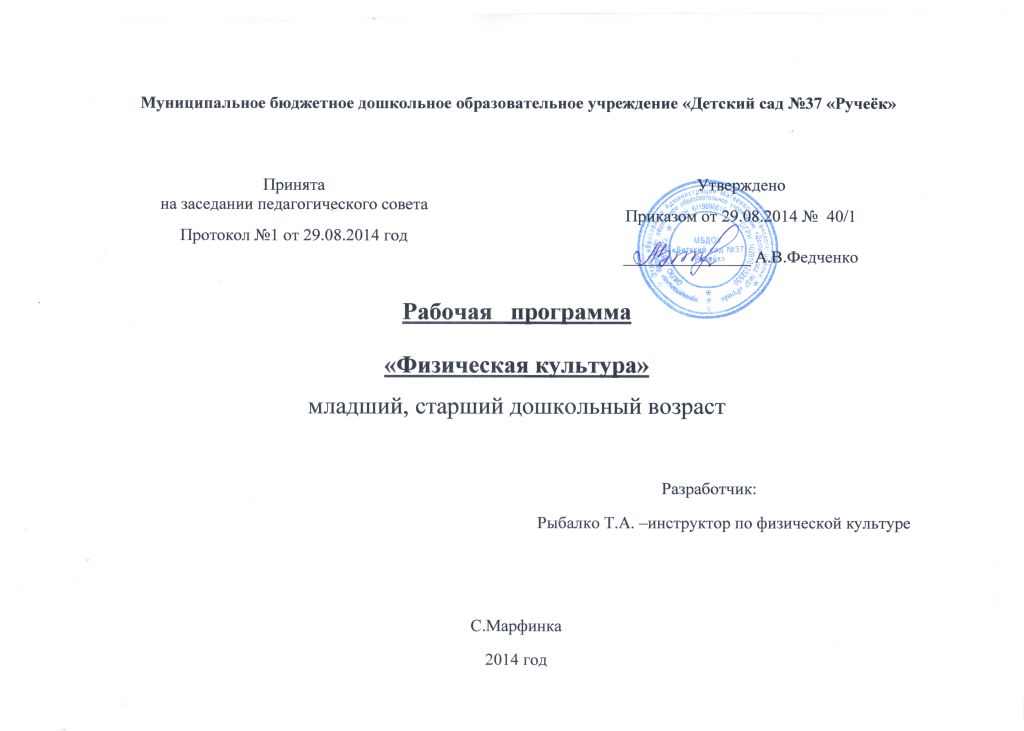 Содержание:  I раздел- целевой .1.1.Пояснительная записка 1.1.1.Цели и задачи освоения Программы     1.1.2. Принципы и подходы Программы1.1.3. Возрастные  и индивидуальные особенности детей дошкольного возраста (2-7лет.) 1.2.Планируемые результаты освоения рабочей программы.II раздел - содержательный .2.1.Цели и задачи образовательной области «Музыка».2.2.Содержание образовательной области в соответствии с направлениями развития детей.2.3.Региональный компонент содержания.2.4.Средства обеспечения Программы.2.5.Взаимодействие с семьями воспитанников.III раздел -  организационный.3.1Материально- техническое обеспечение Программы.3.2.Методическое обеспечение Программы.3.3.Организация жизнедеятельности в подготовительной к школе группе.3.3.1.Режим дня.3.3.2.Планирование образовательного процесса.3.3.3.План работы по организации и проведению традиционных событий, праздников, мероприятий группы.3.3.4.Организация  развивающей предметно- пространственной среды.   Список используемой  литературы.I.Целевой раздел.1.1.  Пояснительная  записка.Детский сад осуществляет свою образовательную, правовую и финансовую деятельность в соответствии с законодательством РФ:·        Конвенцией о защите прав человека и основных свобод;·        Семейным кодексом РФ;·  Федеральным законом «Об основных гарантиях прав ребенка в Российской Федерации;·        Законом РФ «Об образовании»;·          СанПиН 2.4.1.3049-13,  утвержденные постановлением главного санитарного врача от 15 мая 2013 г.  №26  «Санитарно-эпидемиологические требования к устройству, содержанию и организации режима работы   дошкольных организаций »;·       Приказа Министерства образования и науки Российской Федерации «Об утверждении и введении в действие федеральных государственных требований к структуре основной общеобразовательной программы дошкольного образования» № 655 от 23.11.2009г.;·       «О гигиенических требованиях к максимальной нагрузке на детей дошкольного возраста в организованных формах обучения» (инструктивно-методическое письмо от 14.03.2000 № 65/23 - 16);·       «О построении преемственности в программах дошкольного образования и начальной школы (письмо от 09.08.2000 № 237/23-16);·       «О порядке проведения диагностики развития ребенка в системе дошкольного образования» (письмо от 07.01.1999 № 70/23-16);·       «О статусе образовательных учреждений» (письмо от 08.06.1998 № 30);·        Устава муниципального бюджетного дошкольного образовательного учреждения «Детский сад №37 «Ручеёк»  Организация воспитательно-образовательного процесса и предметно-развивающей среды «Детский сад №37 «Ручеёк»  » имеют следующие особенности: - используется модель личностно-ориентированного подхода при взаимодействии взрослых с ребенком; -  используются разные формы организации детской деятельности; -  действует система физкультурно-оздоровительной работы;  -  используются нетрадиционные формы работы с родителями; -  устраиваются совместно с родителями праздники, спортивные конкурсы, смотры - конкурсы совместного творчества детей и родителей; -  в учреждении оборудованы: кабинет психолога и логопеда, методический кабинет, музыкально-физкультурный зал, который используется для организации непосредственно образовательной деятельности музыкой и физической культурой, проведения разнообразных развлечений и утренников.   -количество и продолжительность непосредственно-образовательной деятельности соответствуют требованиям СанПиН.Рабочая программа по развитию детей  разработана в соответствии с ООП МБДОУ ««Детский сад №37 «Ручеёк»  . Рабочая программа составлена на основе программы воспитания и образования «Радуга» под.редакцией Т.Н. Дороновой,                                                                                разработана в соответствии со следующими нормативными документами: • Конституция РФ, ст. 43, 72. • Конвенция о правах ребенка  • Закон №273- ФЗ от 29.12.2012  «Об образовании в Российской Федерации». • СанПиН 2.4.1.3049-13  • Устав ДОУ  • Приказ Министерства образования и науки Российской Федерации (Минобрнауки России) от 17 октября 2013 г. № 1155 г. Москва «Об утверждении федерального государственного образовательного стандарта дошкольного образования».1.1.1.Цель: Формирование общей культуры, развитие физических, интеллектуальных и личностных качеств, формирование предпосылок учебной деятельности, обеспечивающих социальную успешность, сохранение и укрепление здоровья детей дошкольного возраста, коррекцию недостатков в физическом и (или) психическом развитии детей.               Задачи:- Развитие физических качеств (скоростных, силовых, гибкости, выносливости и координации); - Накопление и обогащение двигательного опыта детей (овладение основными движениями);  -Формирование у воспитанников потребности в двигательной активности и физическомсовершенствовании.1.1.2.Принципы и подходы в организации образовательного процесса:1. Соответствует принципу развивающего образования, целью которого является развитие ребенка..2. Сочетает принципы научной обоснованности и практической применимости (соответствует основным положениям возрастной психологии и дошкольной педагогики).3. Соответствует критериям полноты, необходимости и достаточности (позволяет решать поставленные цели и задачи на необходимом и достаточном материале, максимально приближаясь к разумному «минимуму»).4. Обеспечивает единство воспитательных, обучающих и развивающих целей и задач. 5. Строится с учетом принципа интеграции образовательных областей в соответствии с возрастными возможностями и особенностями воспитанников.6. Основывается на комплексно-тематическом принципе построения образовательного процесса.7. Обеспечивает осуществление образовательного процесса в двух основных организационных моделях, включающих:1) совместную деятельность взрослого и детей,2) самостоятельную деятельность детей.8. Предполагает построение образовательного процесса на адекватных возрасту формах работы с детьми (игра)1.1.3 Возрастные особенности детейДошкольный возраст является важнейшим в развитии человека, так как он заполнен существенными физиологическими, психологическими и социальными изменениями. Это период жизни, который рассматривается в педагогике и психологии, как самоценное явление со своими законами, субъективно переживается в большинстве случаев как счастливая, беззаботная, полная приключений и открытий жизнь. Дошкольное детство играет решающую роль в становлении личности, определяя ход и результаты ее развития на последующих этапах жизненного пути человека. Характеристика возрастных особенностей развития детей дошкольного возраста необходима для правильной организации образовательного процесса, как в условиях семьи, так и в условиях дошкольного образовательного учреждения (группы). от 2 лет  до  4 летДва года — это возраст, когда ребенок вступает в период дошкольного детства. Основные показатели физического развития ребенка на этот момент таковы: рост 96±4,3 см, вес 12,5+1 кг, окружность грудной клетки 51,7+1,9 см, окружность головы 48 см, количество молочных зубов 20. Объем черепной коробки трехлетнего ребенка составляет уже 80% от объема черепа взрослого. Особенности опорно-двигательного аппарата: физиологические изгибы позвоночника ребенка четвертого года жизни неустойчивы, кости и суставы легко подвергаются деформации под влиянием неблагоприятных воздействий. Суставы пальцев могут деформироваться (например, если малыш часто лепит из слишком жесткого пластилина). Неправильные позы (сведение плеч, опускание одного плеча, постоянно опушенная голова) могут стать привычными, нарушается осанка. А это, в свою очередь, отрицательно сказывается на функции кровообращения и дыхания. В период 3—4 лет диаметр мышц увеличивается в 2—2,5 раза, происходит дифференциация мышечных волокон. Детям, особенно в начале четвертого года жизни, легче даются движения всей рукой (прокатить мяч, машину), поскольку крупная мускулатура в своем развитии опережает мелкую. Но постепенно в процессе изобразительной деятельности, в строительных и дидактических играх совершенствуются движения кисти и пальцев. Поднимание рук вверх, в стороны, наклоны, покачивания и повороты туловища одновременно способствуют овладению своим телом. Дыхательные пути у детей отличаются от таковых у взрослых. Просветы воздухоносных путей (гортань, трахея, бронхи, носовые ходы) у ребенка значительно уже. Слизистая оболочка, их выстилающая, нежна и ранима. Это создает предрасположенность к воспалительным заболеваниям органов дыхания. Ребенок трех-четырех лет еще не может сознательно регулировать дыхание и согласовывать его с движением. Важно приучать детей дышать носом естественно и без задержки. Очень полезны для малышей упражнения, требующие усиленного выдоха: игры с пушинками, легкими бумажными изделиями. Сердечно-сосудистая система по сравнению с органами дыхания лучше приспособлена к потребностям растущего организма. Однако сердце ребенка работает хорошо лишь при условии посильных нагрузок. Скорость кровотока у детей больше, чем у взрослых. Кровяное давление в среднем составляет 95/58 мм ртутного столба. В дошкольном возрасте происходит совершенствование строения и деятельности центральной нервной системы. К трем годам у ребенка бывает обычно достаточно развита способность к анализу и синтезу воздействий окружающей среды. В этих процессах значительная роль принадлежит не только непосредственному восприятию, но и речи, с помощью которой ребенок обобщает и уточняет воспринимаемое. Развивающаяся способность к концентрации возбуждения облегчает сосредоточение детей на учебном материале. Однако оно легко нарушается при изменении обстановки под влиянием возникающего ориентировочного рефлекса. Если на занятии в момент объяснения с улицы донесся какой-то шум или в комнату вошел посторонний, дети мгновенно отвлекаются. Воспитатели на этот случай должны знать приемы, с помощью которых можно с минимальной затратой времени переключить внимание детей на учебное задание. Процессы возбуждения и торможения в коре головного мозга легко иррадиируют. Внешне это выражается в лишних движениях, суетливости, дети много говорят или, наоборот, замолкают. Часто наблюдается повышенная возбудимость, и это приводит к быстрой утомляемости детей. У ребенка 3—3,5 лет взаимодействие сигнальных систем еще несовершенно. Уровень межанализаторных связей таков, что в момент выполнения упражнений дети порой не могут воспринимать словесные коррективы воспитателя. Более эффективным будет оказать ребенку непосредственную помощь: повернуть его корпус, руки, задавая правильную амплитуду движений, и т.д. На этом этапе важно гармонично сочетать непосредственные и словесные воздействия на детей.от 4 лет  до 5 летТемп физического развития ребенка с 4-го по 6-й год жизни примерно одинаков: средняя прибавка в росте за год составляет 5—7 см, в массе тела — 1,5—2 кг. Рост четырехлетних мальчиков — 100,3 см. К пяти годам он увеличивается примерно на 7,0 см. Средний рост девочек четырех лет — 99,7 см, пяти лет — 106,1 см. Масса тела в группах мальчиков и девочек равна соответственно в 4 года 15,9 и 15,4 кг, а в 5 лет — 17,8 и 17,5 кг. Особенности опорно-двигательного аппарата: к пяти годам соотношение размеров различных отделов позвоночника у ребенка становится таким же, как у взрослого, но рост позвоночника продолжается вплоть до зрелого возраста. Скелет ребенка-дошкольника отличается гибкостью, так как процесс окостенения еще не закончен. В связи с этим детям 4—5 лет нельзя на физкультурных занятиях давать силовые упражнения, необходимо постоянно следить за правильностью их позы. Длительное сохранение одной позы может вызвать перенапряжение мускулатуры и в конечном итоге нарушение осанки. Поэтому на занятиях, связанных с сохранением статической позы, используются разнообразные формы физкультурных пауз. Мышцы развиваются в определенной последовательности: сначала крупные мышечные группы, потом мелкие. Поэтому следует строго дозировать нагрузку, в частности, для мелких мышечных групп. Для рисунков карандашом ребенку не дают больших листов бумаги, так как его утомляет необходимость зарисовывать большую поверхность. Для изображения отдельных предметов в средней группе рекомендуется использовать бумагу размером в половину писчего листа, для сюжетных рисунков — 28 х 20 см. Органы дыхания: потребность организма ребенка в кислороде возрастает за период от 3 до 5 лет на 40%. Происходит перестройка функции внешнего дыхания. Преобладающий у детей 2— 3 лет брюшной тип дыхания к 5 годам начинает заменяться грудным. К этому же возрасту несколько увеличивается жизненная емкость легких (в среднем до 900—1060 см3), причем у мальчиков она больше, чем у девочек. Сердечно-сосудистая система: абсолютный вес сердца в этом возрасте равен 83,7 г, частота пульса — 99 ударов в минуту, а средний уровень кровяного давления 98/60 мм ртутного столба. Впрочем, наблюдаются большие индивидуальные колебания показателей сердечной деятельности и дыхания. Так, в 4 года частота сердечных сокращений (пульса) в минуту колеблется от 87 до 112, а частота дыхания — от 19 до 29. В возрасте 4—5 лет ритм сокращений сердца легко нарушается, поэтому при физической нагрузке сердечная мышца быстро утомляется. Признаки утомления выражаются в покраснении или побледнении кожи лица, учащенном дыхании, одышке, некоординированных движениях. Важно не допускать утомления детей, вовремя менять нагрузку и характер деятельности. При переходе на более спокойную деятельность ритм сердечных сокращений быстро нормализуется, и работоспособность сердечной мышцы восстанавливается. Развитие органов чувств. Первые пять лет жизни — «золотая пора» развития сенсорных способностей детей. Хрусталик глаза дошкольника имеет более плоскую, чем у взрослого, форму. Отсюда и некоторая дальнозоркость. Однако легко может развиться и близорукость. Так, при рассматривании иллюстраций, да еще за плохо освещенным столом, при работе с карандашом, различными мелкими предметами ребенок напрягает зрение, сильно наклоняется. Мышцы глаза при этом для лучшего преломления световых лучей меняют форму хрусталика, внутриглазное давление также меняется, глазное яблоко увеличивается. Часто повторяясь, эти изменения могут закрепиться. Следовательно, необходимо вырабатывать у детей правильную рабочую позу и осуществлять постоянный контроль за ней как на занятиях, так и в их самостоятельной деятельности. У ребенка 4—5 лет продолжается процесс развития органа слуха. Барабанная перепонка нежна и легкоранима, окостенение слухового канала и височной кости не закончилось. Поэтому в полости уха легко может возникнуть воспалительный процесс. С ранимостью органа слуха и незавершенностью формирования центральной нервной системы связана большая чувствительность дошкольников к шуму. Если жизнь детей в группе постоянно протекает на фоне шума порядка 45—50 децибелов, наступает стойкое снижение слуха и утомление. Между тем падающие кубики и стулья, громкий разговор создают шум примерно в 70—75 децибелов. Вот почему в дошкольных детских учреждениях должна проводиться активная борьба с шумом: необходимо приучать детей правильно пользоваться игрушками, осторожно переносить стулья, говорить негромко. Развитие высшей нервной деятельности. Центральная нервная система является основным регуляторным механизмом физиологических и психических процессов. Нервные процессы — возбуждение и торможение — у ребенка, как и у взрослого, характеризуются тремя основными свойствами: силой, уравновешенностью и подвижностью. К 4—5 годам у ребенка возрастает сила нервных процессов, повышается их подвижность. Но особенно характерно для детей этого возраста совершенствование межанализаторных связей и механизма взаимодействия сигнальных систем. Постепенно совершенствуется возможность сопровождать речью свою игру, дети без труда воспринимают указания взрослого в процессе различной деятельности. Это позволяет разнообразить приемы обучения. В средней группе, например, улучшать произношение звуков речи можно в процессе специально предназначенных для этого подвижных игр. У детей четырех лет механизм сопоставления слова с реальной действительностью развит еще недостаточно. Воспринимая окружающее, они ориентируются в основном на слова взрослого. Иначе говоря, их поведение характеризуется внушаемостью. На пятом году жизни, особенно к концу года, механизм сопоставления слов с соответствующими раздражителями первой сигнальной системы совершенствуется, растет самостоятельность действий, умозаключений. Однако нервные процессы у ребенка среднего дошкольного возраста еще далеки от совершенства. Преобладает процесс возбуждения. При нарушении привычных условий жизни, при утомлении это проявляется в бурных эмоциональных реакциях, несоблюдении правил поведения. Бурные эмоции, суетливость, обилие движений у ребенка свидетельствуют о том, что процесс возбуждения у него преобладает и, сохраняя тенденцию к распространению, может перейти в повышенную нервную возбудимость. Вместе с тем именно к пяти годам усиливается эффективность педагогических воздействий, направленных на концентрацию нервных процессов у детей. Поэтому на занятиях и в быту следует совершенствовать реакции ребенка на сигнал: включать в физкультурные занятия ходьбу и бег со сменой ведущего; широко использовать дидактические игры и игры с правилами. Условно-рефлекторные связи образуются у детей быстро: после 2—4 сочетаний условного сигнала с подкреплением. Но устойчивость они приобретают не сразу (лишь после 15—70 сочетаний) и не всегда отличаются прочностью. Это относится и к тем условным рефлексам, которые образованы на словесные сигналы, и к сложным системам связей. Сравнительно трудно формируются различные виды условного торможения. Поэтому чтобы научить детей 4—5 лет соблюдать правила поведения, им мало объяснить, что можно, что нельзя и что нужно делать, необходимо постоянно упражнять их в соответствующих поступках. Важно, чтобы сложные системы связей, из которых складываются навыки, умения, упрочивались постепен¬но, на повторяющемся с усложнениями материале.от 5 лет до 6 летВозраст 5—6 лет часто называют «периодом первого вытяжения», когда за год ребенок может вырасти на 7—10 см. Но все-таки эти показатели у детей шестого года жизни чуть ниже, чем у воспитанников подготовительной группы. По средним данным, рост ребенка пяти лет составляет около 106,0—107,0 см, а масса тела — 17,0—18,0 кг. На протяжении шестого года жизни средняя прибавка массы тела в месяц — 200,0 г, а роста — 0,5 см. Каждый возрастной этап характеризуется, кроме того, разной интенсивностью роста отдельных частей тела. В течение шестого года, например, быстро увеличиваются длина конечностей, ширина таза и плеч у детей обоего пола. Вместе с тем имеются индивидуальные и половые различия в этих показателях. Например, окружность грудной клетки у девочек увеличивается интенсивнее, чем у мальчиков. Развитие опорно-двигательной системы (скелет, суставно-связочный аппарат, мускулатура) ребенка к пяти-шести годам еще не завершено. Каждая из 206 костей продолжает меняться по размеру, форме, строению, причем у разных костей фазы развития неодинаковы. Сращение частей решетчатой кости черепа и окостенение слухового прохода к шести годам заканчиваются. Сращение же между собой частей затылочной, основной и обеих половин лобной костей черепа к этому возрасту еще не завершено. Между костями черепа сохраняются хрящевые зоны, поэтому рост головного мозга может продолжаться. (Объем или окружность головы у ребенка к шести годам примерно 50 см.) Не заканчивается и окостенение носовой перегородки. Эти особенности воспитатель должен учитывать при проведении подвижных игр и физкультурных занятий, так как даже самые легкие ушибы в области носа, уха могут привести к травмам. Позвоночный столб ребенка пяти-шести лет также чувствителен к деформирующим воздействиям. Скелетная мускулатура характеризуется слабым развитием сухожилий, фасций, связок. При излишней массе тела, а также при неблагоприятных условиях, например при частом поднятии ребенком тяжестей, нарушается осанка, появляется вздутый или отвислый живот, развивается плоскостопие, у мальчиков образуется грыжа. Поэтому воспитатель должен следить за посильностью нагрузок во время выполнения детьми трудовых поручений. Например, к выносу пособий на участок привлекают одновременно нескольких детей. В развитии мышц выделяют несколько «ключевых» этапов. Один из них — это возраст шесть лет. К шести годам у ребенка хорошо развиты крупные мышцы туловища и конечностей, но по-прежнему слабы мелкие мышцы, особенно кистей рук. Поэтому дети относительно легко усваивают задания на ходьбу, бег, прыжки, но затрудняются в выполнении упражнений, требующих работы мелких мышц. Основой двигательной деятельности является развитие устойчивого равновесия. Оно зависит от степени взаимодействия проприоцептивных, вестибулярных и других рефлексов (проприоцептивные рефлексы — рефлексы, получаемые с мышц и сухожилий; вестибулярные рефлексы — реакции вестибулярного аппарата (органа чувств, расположенного во внутреннем ухе человека) на изменения положения головы и туловища в пространстве), а также от массы тела и площади опоры. С возрастом ребенка показатели сохранения устойчивого равновесия улучшаются. При выполнении упражнений на равновесие девочки имеют некоторое преимущество перед мальчиками. В целом в старшей группе детям по-прежнему легче даются упражнения, где имеется большая площадь опоры. Но они способны выполнять и короткие упражнения, в которых требуется опора на одну ногу, например, в подвижных играх «Сделай фигуру», «Не оставайся на полу», «Совушка». Органы дыхания. Размеры и строение дыхательных путей ребенка дошкольного возраста отличаются от таковых у взрослых. Так, они значительно уже, поэтому нарушения температурного режима и влажности воздуха в помещении приводят к заболеваниям органов дыхания. Важна и правильная организация двигательной активности детей. При ее недостаточности количество заболеваний органов дыхания также увеличивается (примерно на 20%). Жизненная емкость легких у ребенка пяти-шести лет в среднем 1100—1200 см3, но она зависит от многих факторов (длины тела, типа дыхания и др.). К семи годам у детей ярко выражен грудной тип дыхания. Число дыханий в минуту — в среднем 25. Максимальная вентиляция легких к шести годам примерно 42 дц3 воздуха в минуту. При гимнастических упражнениях она увеличивается в 2—7 раз, а при беге — еще больше. Исследования по определению общей выносливости у дошкольников (на примере беговых и прыжковых упражнений) показали, что резервные возможности сердечно-сосудистой и дыхательной систем у детей достаточно высоки. Например, если физкультурные занятия проводятся на воздухе, то общий объем беговых упражнений для детей старшей группы в течение года может быть увеличен с 0,6—0,8 до 1,2—1,6 км. Прыгать через скакалку дети могут в течение 5 минут. У многих потребность в двигательной активности настолько велика, что врачи и физиологи называют период от пяти до семи лет «возрастом двигательной расточительности». В задачи педагога входит контролировать и направлять двигательную активность воспитанников с учетом проявляемой ими индивидуальности; предупреждать случаи гипердинамии и активизировать тех, кто предпочитает «сидячие» игры. Сердечно-сосудистая система. К пяти годам у ребенка по сравнению с периодом новорожденное размеры сердца увеличиваются в 4 раза. Так же интенсивно формируется и сердечная деятельность, но процесс этот не завершается даже у подростков. В первые годы жизни ребенка пульс его неустойчив и не всегда ритмичен. Средняя частота его к шести-семи годам составляет 92— 95 ударов в минуту. Развитие высшей нервной деятельности характеризуется ускоренным формированием ряда морфо-физиологических признаков. Так, поверхность мозга шестилетнего ребенка составляет уже более 90% размера поверхности коры головного мозга взрослого человека. Бурно развиваются лобные доли мозга. Завершается, например, дифференциация нервных элементов тех слоев (так называемых ассоциативных зон), в которых осуществляются процессы, определяющие успех сложных умственных действий: обобщения, осознания последовательности событий и причинно-следственных отношений, формирования сложных межанализаторных связей и др. Так, дети старшего дошкольного возраста понимают сложные обобщения, образуемые на основе межфункциональных связей. Например, ранее они усвоили, что под понятием «одежда» подразумеваются различные предметы: пальто, платье, рубашка, брюки и др. Теперь они способны выделять признаки, объединяющие разные группы, например, могут осознать, что игрушки, мебель, посуду объединяет то, что все они сделаны руками человека. У детей расширяются представления об основных видах взаимосвязей между живой и неживой природой. Все это создает возможность усвоения дошкольниками систематизированных знаний. В учебно-воспитательном процессе необходимо широко использовать способность центральной нервной системы к образованию сложных межфункциональных связей. У ребенка 5—6 лет проявляется параллельность, одновременность течения нервных процессов в разных анализаторных системах. Так, целями для метания могут служить геометрические фигуры: треугольник, четырехугольник. Попав (после одной—трех попыток) в такую цель, ребенок получает карточку с изображением соответствующей фигуры. Число ее сторон (углов) обозначает количество очков, которое он получил (прием разработан В.Н. Аванесовой). На шестом году жизни ребенка совершенствуются основные нервные процессы: возбуждение и особенно торможение. В данный период несколько легче формируются все виды ус¬ловного торможения (дифференцировочное, запаздывающее, условное и др.). Совершенствование дифференцировочного торможения способствует соблюдению ребенком правил поведения. Дети чаще поступают «как надо» и воздерживаются от недозволенного. Однако задания, основанные на торможении, следует разумно дозировать, так как выработка тормозных реакций сопровождается изменением частоты сердечных сокращений, дыхания, что свидетельствует о значительной нагрузке на нервную систему. Свойства нервных процессов (возбуждения и торможения) — сила, уравновешенность и подвижность — также совершенствуются. Дети быстрее отвечают на вопросы, меняют действия, движения, что позволяет увеличивать плотность занятий, включать в двигательные упражнения элементы, формирующие силу, скорость, выносливость. Но все-таки свойства нервных процессов, особенно подвижность, развиты недостаточно. Ребенок порой медленно реагирует на экстренную просьбу, в необходимых случаях не может быстро по сигналу оттолкнуться, отскочить, отпрыгнуть и др. У детей пяти-шести лет динамические стереотипы, составляющие биологическую основу навыков и привычек, формируются достаточно быстро, но перестройка их затруднена, что тоже свидетельствует о недостаточной подвижности нервных процессов. Ребенок, например, отрицательно реагирует на смену привычного уклада жизни. С целью совершенствования подвижности нервных процессов и придания гибкости формируемым навыкам используют прием создания нестандартной (на время частично измененной) обстановки при проведении подвижных игр, режимных мероприятий и т. д.от 6 лет до 7 летСедьмой год жизни -- продолжение очень важного целостного периода в развитии детей, который начинается в пять лет и завершается к семи годам. На седьмом году продолжается становление новых психических образований, появившихся в пять лет. Вместе с тем дальнейшее развертывание этих образований создает психологические условия для появления новых линий и направлений развития. В шестилетнем возрасте идет процесс активного созревания организма. Вес ребенка увеличивается в месяц на 200 граммов, рост на 0,5 см, изменяются пропорции тела. В среднем рост 7-летних детей равен 113--122 см, средний вес -- 21--25 кг. Области мозга сформированы почти как у взрослого. Хорошо развита двигательная сфера. Продолжаются процессы окостенения, но изгибы позвоночника еще неустойчивы. Идет развитие крупной и особенно мелкой мускулатуры. Интенсивно развивается координация мышц кисти. Общее физическое развитие тесно связано с развитием тонкой моторики ребенка. Тренировка пальцев рук является средством повышения интеллекта ребенка, развития речи и подготовки к письму.Целевые ориентиры освоения данной программы:Ранне-младшая группа: обучить  детей основным видам движений и правилам их выполнения;сформировать правильное отношение к  физкультурным НОД и спортивным мероприятия;   сформировать у воспитанников  потребность в двигательной активности и    физическом совершенствовании.Подготовительная к школе группа:Выполнять правильно все виды основных движений, прыгать на мягкое покрытие с высоты 40 см, мягко приземляться, прыгать в длину с места на расстояние не менее 100 см, с разбега – 180 см, в высоту с разбега не менее 50 см, прыгать через короткую и длинную скакалку различными способами.перебрасывать набивные мячи (1 кг), бросать предметы в цель из разных и.п., попадать в вертикальную и горизонтальную цель с расстояния 4-5 м, метать предметы правой и левой рукой на расстояние 5-12 м, метать предметы в движущуюся цел.Уметь перестраиваться в колонны по 3 по 4, в 2-3 круга на ходу, в две шеренги после расчета, соблюдать интервалы во время передвижения.Выполняет физические упражнения из разныхи.п.Следить за правильной осанкой.Участвовать в играх с элементами спорта (городки, бадминтон)II раздел- содержательныйЦели и задачи образовательной области «Физкультура»Цель:  Достижение целей формирования у детей интереса и ценностного отношения к занятиям физической культурой, гармоничное физическое развитиеЗадачи: 1. Развитие физических качеств 2. Накопление и обогащение двигательного опыта детей (овладение основными  движениями)3. Формирование у воспитанников потребности в двигательной активности и физическом совершенствованииПо формированию потребности в  двигательной активности и физическом совершенствовании:воспитание интереса к физическим упражнениям и совместным подвижным играм в группе и на улице (Социализация); Младшая группа.Развитие потребности ежедневно выполнять утреннюю гимнастику, развитие умений самостоятельно использовать физкультурный инвентарь и простейшее физкультурное оборудование (Труд);По накоплению и обогащению двигательного опыта (развитию основных движений), воспитанию культуры движений:   осуществлять процесс освоения детьми разнообразных видов основных и общеразвивающих движений (ходьба, бег, простейшие перестроения, прыжки, метание, катание, бросание, ловля мяча, лазанье, ползанье и т.п.);учить сохранению правильной осанки в различных положениях;воспитывать потребность в правильном выполнении движений, развивать умение оценивать их красоту и выразительность, получать удовольствие, радость от двигательной активности (Музыка, Социализация);помогать осваивать культуру использования спортивного оборудования, инвентаря, воспитывать аккуратность, бережливость (Труд, Социализация).По развитию физических качеств: ориентации в пространстве по указанию взрослого и самостоятельно; равновесия при выполнении разнообразных движений; координации, ловкости, быстроты, гибкости, силы и выносливости;По развитию интереса к спортивным играм и упражнениям: кататься на санках, трехколесном велосипеде, лыжах, реагировать на речевые сигналы (беги, стой, лови, бросай, прыгай и т.п.) и правила выполнения упражнений и игр (Коммуникация, Социализация);согласовывать действия со сверстниками, быть аккуратным в движениях и перемещениях, соблюдать двигательную безопасность (Социализация, Безопасность);развивать инициативность, активность, самостоятельность, произвольность в подвижных играх, в ходе совместной и индивидуальной двигательной деятельности детей (Социализация, Коммуникация). развивать движения в ходе обучения разнообразным формам двигательной деятельности;формировать умение сохранять устойчивое положение тела, правильную осанку;учить ходить и бегать, не наталкиваясь друг на друга, с согласованными, свободными движениями рук и ног; приучать действовать сообща, придерживаясь определённого направления передвижения с опорой на зрительные ориентиры, менять направление и характер движения во время ходьбы и бега в соответствии с указаниями педагога;учить ползать, лазать, разнообразно действовать с мячом (брать, держать, переносить, класть, бросать, катить); учить прыжкам на двух ногах на месте, с продвижением вперёд, в длину с места, отталкиваясь двумя ногами; развивать у детей желание играть вместе с воспитателем в подвижные игры с простым содержанием, несложными движениями; способствовать развитию умения детей играть в игры, в ходе которых совершенствуются основные движенияСтаршая группаПо формированию потребности в  двигательной активности и физическом совершенствовании:повышать уровень осознанного выполнения движений детьми, потребности в самостоятельной двигательной активности, совместных движениях со сверстниками (Социализация); поддерживать самостоятельность в организации подвижных игр, спортивных упражнений и игр на прогулке и в помещении, свободного использования спортивного инвентаря и физкультурного оборудования; поддерживать и поощрять стремление детей помогать взрослому в подготовке физкультурной среды группы и зала к занятиям физической культурой (Труд, Социализация);воспитывать стремление организовывать и участвовать в играх-соревнованиях, играх-эстафетах;По накоплению и обогащению двигательного опыта (развитию основных движений), воспитанию культуры движений:   совершенствовать основные движения дошкольников, двигательные умения и навыки по линии изменения темпа, ритма их выполнения, чередования, ориентации в пространстве, координации выполнения движений, удержания равновесия;продолжать формировать правильную осанку;продолжать воспитывать у детей потребность в красивом, грациозном и ритмичном выполнении упражнений, сочетая движения с музыкой, демонстрируя культуру освоения основных движений (Музыка);По развитию физических качеств:	совершенствовать физические качества во всех видах двигательной активности;По развитию интереса к спортивным играм и упражнениям:поддерживать интерес детей к различным видам спорта, продолжать обогащать представления о них, спортивных достижениях нашей страны, олимпийских победах (Познание, Социализация); продолжать совершенствовать умения в катании на санках, велосипеде и самокате, ходьбе на лыжах;обучать спортивным играм (городки, бадминтон, элементам футбола, хоккея, баскетбола); продолжать развивать инициативность, активность, самостоятельность, произвольность  во всех формах двигательной деятельности (Социализация);продолжать развивать умения сотрудничества, кооперации в совместной двигательной деятельности, умений помогать друг другу в выполнении основных движений, спортивных упражнениях и подвижных играх, поддерживать достижения сверстников, переживать за общие победы в соревнованиях и эстафетах (Социализация, Коммуникация); воспитывать стремление действовать по правилам, соблюдая их (Социализация);поддерживать и развивать творчество старших дошкольников в двигательной активности (Музыка, Социализация).2.2.Комплексно- тематическое планирование по физической культуреМмладшая группаКомплексно- тематическое планирование старшая группа2.4.Материально – технические (пространственные) условия организации образовательной области «Физкультура»Спортивный инвентарь (мячи, кегли, обручи, скакалки, кубики, канат,дуги, набор для баскетбола, ракетки для игры в бадминтон)массажные доскиГимнастическая стенкаТехнические средства обученияМузыкальный центр;Пианино3.Игровые атрибуты;Программное обеспечение«Физическая культура – дошкольникам» Л.Д. Глазырина«Театр физического воспитания и оздоровления детей дошкольного и младшего школьного возраста» Н.Н. Ефименко2.5.Работа с родителями Разъяснять родителям (через оформление соответствующего раздела в «Уголке для родителей», на родительских собраниях, в личных беседах, рекомендуя соответствующую литературу) необходимость создания в семье предпосылок для полноценного физического развития ребенка.Ориентировать родителей на формирование у ребенка положительного отношения к физкультуре и спорту; привычки выполнять ежедневно утреннюю гимнастику (это лучше всего делать на личном примере или через совместную утреннюю зарядку); стимулирование двигательной активности ребенка совместными спортивными занятиями (плавание, лыжи, коньки, фитнес), совместными подвижными играми, длительными прогулками в парк или лес; создание дома спортивного уголка;покупка ребенку спортивного инвентаря (мячик, скакалка, лыжи, коньки, велосипед, самокат и т.д.); совместное чтение литературы, посвященной спорту; просмотр соответствующих художественных и мультипликационных фильмов.Информировать родителей об актуальных задачах физического воспитания детей на разных возрастных этапах их развития, а также о возможностях детского сада в решении данных задач.Знакомить с лучшим опытом физического воспитания дошкольников в семье и детском саду, демонстрирующим средства, формы и методы развития важных физических качеств, воспитания потребности в двигательной  деятельности.Привлекать родителей к участию в совместных с детьми физкультурных праздниках и других мероприятиях, организуемых в детском саду (а также районе ).                                                                                                  Региональный компонент.Цель - сконцентрировать педагогические возможности детского сада и семьи для формирования у воспитанников  навыков безопасного поведения на дорогах. Задачи:• формирование  представлений о правилах дорожного движения, культуре безопасного поведения на улице; • развитие у дошкольников психофизиологических способностей восприятия дорожной обстановки (внимания, памяти, зрительно-двигательной координации, мышления) ;• воспитание у детей чувства ответственности, контроля и самоконтроля, осознанного отношения к изучению правил дорожного движения;• повышение ответственности родителей за воспитание у детей культуры безопасного поведения на дороге;• активизация творческой активности и мотивационной готовности педагогов к проведению работы с дошкольниками по профилактике детского дорожно-транспортного травматизма;• совершенствование предметно-развивающей среды в ДОУ, основанной на интеграции знаний о правилах дорожного движения во всех видах  детской деятельности;III раздел- организационный.3.1.Материально- техническое обеспечение Программы.Специализированные учебные помещения и участки.3.2.Методическое  обеспечениеЛ.Глазырина «Физическая культура – дошкольникам.» – М.: Владос, 2004.«Основы здорового образа жизни» под ред. Н.П.Смирновой. Саратов, Научная книга, 2000г.«План-программа педагогического процесса в детском саду» под ред. З.А.Михайловой, «Детство-ПРЕСС», 2000.«Физическое развитие. Игры и занятия с детьми раннего возраста. 1-3 года» под ред. Л.Н. Галигузовой, С.Ю. Мещеряковой, Мозаика-Синтез, М., 2007.«Физкультура первая и вторая младшие группы» под ред. М.А. Фисенко, Корифей, Волгоград, 2008.«Физкультурные занятия с детьми раннего возраста, третий год жизни» под ред. М.Ф. Литвиновой, Айрис дидактика, М., 2005Пензулаева Л.И. Оздоровительная гимнастика для детей дошкольного возраста (3-7 лет), М., 2005 Пензулаева Л.И. Подвижные игровые упражнения для детей 3-5 лет. М., 2005С.Я.Лайзане. Физическая культура для малышей, М., 2003Л.И.Пензулаева «Физкультурные занятия», М., 2005  3.3.1.Циклограмма деятельности на неделю.Утренняя зарядка 8.00-.8.10 подготовка к зарядке8.10-8.15 младшая группа8.15-8.20- старшая группаПонедельник9.25-9.40- младшая группа (с музыкой)10.20-10.50- старшая группаВторникСреда9.25-9.40- младшая группаЧетверг9.20- 9.50- старшая группа Пятница9.20- 9.50- старшая группа3.3.2.План работы по организации и проведению событий, праздников, мероприятий.3.3.2.План работы по организации и проведению традиционных событий, праздников, мероприятий групп.3.4.оРГАНИЗАЦИЯ РАЗВИВАЮЩЕЙ ПРЕДМЕТНО- ПРОСТРАНСТВЕННОЙ СРЕДЫ.Предметно-развивающая среда. 
Для успешной реализации оздоровительных задач, решаемых в ДОУ, необходимо соблюдение многих условий, одним из которых является создание предметно-пространственной среды спортивного зала. В спортивный зал,, который не только заполнен необходимым оборудованием, позволяющим увлечь ребят двигательной деятельностью, но и привлекает своей яркостью, оформлением, ребятам всегда захочется вернуться. Правильное расположение спортивного инвентаря, позволяет рационально использовать время, отведенное на занятие, его разнообразие позволяет увлечь двигательной деятельностью, а творческий подход педагога, обеспечивает неисчерпаемый интерес дошколят к занятиям в спортивном зале. 
Построение развивающей среды в спортивном зале с учетом всех принципов обеспечивает воспитанникам чувство психологической защищенности , помогает формированию личности, развитию двигательных способностей, овладению разными способами двигательной деятельности. 
Созданная эстетическая среда, вызывает чувство радости, эмоционально-положительное отношение к двигательной деятельности, желание заниматься в спортивном зале, побуждает к активности, способствует развитию ребенка. 
Создание условий для охраны и профилактики заболеваний глаз, массаж активных жизненных точек. 
Широко используются большие мячи с целью коррекции нарушений опорно-двигательного аппарата и развития координационных способностей . 
Необычное использование обычных предметов 
Спортивно-оздоровительная предметная среда помогает содействовать решению как специфических задач развития двигательной активности, моторики детей, так и задач их гармоничного развития. Список используемой литературы Л.Д. Глазырина 

*Физическая культура – дошкольникам. – М.: Владос, 2004.

*Физическая культура в младшей (средней, старшей, подготовительной) группе детского сада. – М.: Владос, 2005.

Л.Д. Глазырина, В.А. Овсянкин

*Методика физического воспитания детей дошкольного возраста: пособие для педагогов дошк. учреждений - М.: Гуманитар. изд. центр Владос, 2005.
Э. Я. Степаненкова

*Физическое воспитание в детском саду. Программа и методические рекомендации. Для занятий с детьми 2-7 лет. - М: Мозаика-Синтез, 2009 г.

*Методика проведения подвижных игр. - М: Мозаика-Синтез, 2009 г.*Теория и методика физического воспитания и развития ребенка. – М.: Аcademia, 2001.Л. И. Пензулаева

*Физкультурные занятия в детском саду. Вторая младшая группа. - М: Мозаика-Синтез, 2009г.

*Физкультурные занятия в детском саду. Средняя группа - М: Мозаика-Синтез, 2009 г.

*Физкультурные занятия в детском саду. Старшая группа. - М: Мозаика-Синтез, 2010 г. * Физкультурные занятия в детском саду. Подготовительная  группа. - М: Мозаика-Синтез, 2010 г. Н.С. Голицына 

*Нетрадиционные занятия физкультурой в дошкольном образовательном учрежлении. – М.: Скрепторий, 2004.

* План работы воспитателя по физической культуре. - М.: Скрипторий 2003, 2007.

Желобкович Е.Ф. 

*Физкультурные занятия в детском саду. 2-я младшая группа (средняя/старшая/подготовительная) - М.: Скрипторий 2003, 2009.

М.Д. Маханева

*С физкультурой дружить - здоровым быть. – М.: ТЦ «Сфера», 2009.

Т.С. Овчинникова

*Подвижные игры, физминутки и упражнения с речью и музыкой. - СПб.:Каро, 2006.

Т.И. Осокина, Е.А. Тимофеева, М.А. Рунова

*Физкультурное и спортивно-игровое оборудование для дошкольных образовательных учреждений. – М.: Мозаика-синтез, 1999.

М.А. Рунова

*Двигательная активность ребенка в детском саду. – М.: Мозаика-Синтез, 2000.

*Дифференцированные занятия по физической культуре с детьми 3-4 (4-, 5-7) лет (с учетом уровня двигательной активности): Пособие для воспитателей и инструкторов физкультуры. – М.: Просвещение, 2006.

А.П. Щербак 

*Тематические физкультурные занятия и праздники в дошкольном учреждении. – М.: Владос, 1999.

В.Н. Шебеко, Н.Н. Ермак

*Физкультурные праздники в детском саду. – М.: Просвещение, 2003.

Т.Е. Харченко

*Организация двигательной деятельности детей в детском саду. - СПб.: Детство-Пресс, 2010.

С.О. Филиппова 

*Спутник руководителя физического воспитания дошкольного учреждения. - СПб.: Детство-Пресс, 2005.

*Мир движений мальчиков и девочек: Методическое пособие для руководителей физического воспитания дошкольных учреждений. - СПб.: Детство-Пресс, 2001. Ме-сяцТема и цели занятия 
1-й неделиТема и цели
занятия 
2-й неделиТема и цели
занятия 
3-й неделиТема и цели
занятия 
4-й неделиВиды интеграции
образовательных областейСентябрьПланируемые результаты к уровню развития интегративных качеств ребенка (на основе интеграции образовательных областей): умеет ходить прямо, не шаркая ногами, сохраняя заданное воспитателем направление, может ползать на четвереньках, энергично отталкивается в прыжках на двух ногах, может бросать мяч двумя руками от груди; проявляет интерес к участию 
в совместных играх и физических упражнениях, умеет посредством речи налаживать контакты, взаимодействовать со сверстникамиТемаЗанятия 1–3Занятия 4–6Занятие 7–9Занятие –10-12Физическая культура: развивать умение ходить и бегать свободно, в колонне по одному, сохраняя перекрестную координацию рук, энергично отталкиваться двумя ногами и правильно приземляться в прыжках 
на месте; закреплять умение энергично отталкивать мячи двумя руками одновременно, закреплять умение ползать, развивать умение реагировать на сигналы «беги», «лови», «стой». Здоровье: создавать условия для систематического закаливания организма, формирования и совершенствования основных видов движений.ЦелиУпражнять детей входьбе и беге колонной по 1;Учить сохранять устойчивое равновесие на уменьшенной площади опоры; упражнять в энергичном отталкивании 2-мя ногами  от пола и мягком приземлении при подпрыгивании.Подвижная игра «Найди себе пару»Учить:–Энергично отталкиваться от пола и приземляться на полусогнутые ноги при подпрыгивании вверх;Упражнять в прокатывании мячаПодвижная игра «Самолеты»,«Найди себе пару»Упражнять детей в ходьбе в колонне по 1, беге врассыпную;В прокатывании мяча, лазанье под шнур.9*-упражнять в ходьбе в обход предметов; повторить подбрасывание и ловлю мяча 2-мя руками;упражнять в прыжках.Подвижная игра «Огуречик»,Учить:-детей останавливаться по сигналу воспитателя во время ходьбы;-закреплять умение группироваться при лазанье под шнур;– подлезать 
под шнур.Подвижная игра «У медведя во бору»12* - поймать разучить перебрасывание мячей друг другу;Упражнять в прыжках.Игровые упражнения:-«перебрось-поймай»,-«успей»,-«вдоль дорожкиПодвижная игра «Огуречик»Сентябрь«Мяч через сетку», «Кто быстрее добежит до кубика», Подбрось-поймай», «Воробушки и кот»Социализация: способствовать участию детей в совместных играх, поощрять игры, 
в которых развиваются навыки лазанья, 
ползания; игры с мячами.Безопасность: продолжать знакомить детей с элементарными правилами поведения 
в детском саду: играть с детьми, не мешая им и не причиняя боль.Коммуникация: помогать детям доброжелательно общаться друг с другомОктябрьПланируемые результаты к уровню развития интегративных качеств ребенка (на основе интеграции образовательных областей): умеет бегать, сохраняя равновесие, изменяя направление, темп бега в соответствии с указаниями воспитателя, может катать мяч в заданном направлении, бросать мяч двумя руками, проявляет положительные эмоции при физической активности, откликается на эмоции близких людей и друзей, делает попытки пожалеть сверстника, обнять его, помочь, имеет положительный настрой на соблюдение элементарных правил поведения в детском садуТемаЗанятия 13–15Занятия 16–18Занятие 19–21Занятие 22–24Физическая культура: развивать умение ходить и бегать свободно, в колонне по одному, в разных направлениях, согласовывать движения, ориентироваться в пространстве, сохранять правильную осанку стоя, в движении, развивать навыки лазанья, ползания, умение энергично отталкиваться двумя 
ногами и правильно приземляться, закреплять умение энергично отталкивать мячи при катании.ЦелиУчить:– сохранять 
устойчивое равновесие в ходьбе на повышенной опореУпражнять в энергичном отталкивании и мягком приземлении на полусогнутые ноги в прыжках с продвижением вперед.Учить:–находить свое место в шеренге после ходьбы и бегаУпражнять в приземлении на полусогнутые ноги в прыжках;Закреплять умение прокатывать мяч друг другу.Упражнять 
в ходьбе колонной по 1, развивать глазомер и ритмичность при перешагивании через бруски;- в прокатывании мяча в прямом направлении, в лазанье под дугу.Упражнять 
в ходьбе и беге колонной по 1, в рассыпную;Повторить лазанье под дугу, не касаясь руками пола;Упражнять в сохранении равновесия при ходьбе на уменьшенной площади опоры.Ок-тябрьПодвижная игра «Кот и мыши», 15* - упражнять в перебрасывании мяча через сеткуИгровые упражнения:«мяч через шнур»,«кто быстрее доберется до кегли»Подвижная игра «найди свой цвет»Подвижная игра «Автомобили»,18* - упражнять в ходьбе с выполнением различных заданий в прыжках, закреплять умение действовать по сигналу.Игровые упражнения:«Кто быстрее»,«Подбрось-поймай»,Подвижная игра «ловишки»Подвижная игра «У медведя во бору»,малоподвижнаяигра «Угадай,где спрятано?»21* - упражнять в ходьбе и беге между предметами, в прокатывании обручей, в прыжках с продвижением вперед.Игровые упражнения «Прокати-не урони», «Вдоль дорожки» подвижная игра «Цветные автомобили»Подвижная игра «Кот и мыши»малоподвижная игра «Угадай, кто позвал?»24* - упражнять в бросании мяча в корзину, повторить ходьбу и бег колонной по 1.Игровые упражнения:- «Подбрось-поймай», «Мяч в корзину», «Кто скорее по дорожке»,Подвижная игра «Лошадки»Здоровье: развитие умения заботиться о своем здоровье.Социализация: приучение детей к самостоятельному выполнению правил в подвижных играх.Труд: побуждать детей к уборке спортивного инвентаря и расстановке при проведении занятия.Безопасность: развитие наблюдательности, умения ориентироваться в помещении и на участке детского сада.НоябрьПланируемые результаты к уровню развития интегративных качеств ребенка (на основе интеграции образовательных областей): сохраняет равновесие при ходьбе и беге по ограниченной плоскости, может ползать на четвереньках, энергично 
отталкивается в прыжках на двух ногах, имеет элементарные представления о ценности здоровья, пользе закаливания, умеет 
взаимодействовать со сверстниками, ситуативно проявляет доброжелательное отношение к окружающим, умение делиться 
с товарищем; имеет опыт правильной оценки хороших и плохих поступковТемаЗанятия 25–27Занятия 28–30Занятие 31–33Занятие 34–36Физическая культура: развивать умение выполнять ходьбу и бег, согласовывая движения рук и ног, бегать легко, ритмично, энергично отталкиваясь носком; развивать умение энергично отталкиваться и приземляться на полусогнутые ноги в прыжках.Здоровье: продолжать укреплять и охранять здоровье детей, создавать условия для систематического закаливания организма;Развивать умение заботиться о своем здоровье.Социализация: развитие у дошкольников интереса к различным видам игр, побуждение к активной деятельности.Труд: Совершенствовать умение самостоятельно одеваться и раздеваться (деятельность – физическая культура), аккуратно складывать свою одежду, помогать в расстановке и уборке спортинвентаря.ЦелиУпражнять 
в ходьбе и беге между предметами,-в прыжках на 2 ногах,Закреплять умение удерживать устойчивое равновесие при ходьбе на повышенной опоре.Упражнять:-  в ходьбе и беге по кругу,– на носках,- в приземлении на полусогнутые ноги в прыжках,- в прокатывании мяча.Упражнять:– в ходьбе и беге с изменением направления,- бросках мяча о землю и ловля его 2-мя руками,-ползание на четвереньках.Упражнять:- в ходьбе и беге с остановкой по сигналу воспитателя,- в ползании на животе по гимнастической скамейке.Подвижная игра «Цветные автомобили» 36* - упражнять в ходьбе и беге по кругу,- в прыжках.Игровые упражнения:«пингвины»,«Кто дальше бросит»Подвижная игра «самолеты»НоябрьПодвижная игра «Салки»,малоподвижная игра «Найди и промолчи»»27* - упражнять- в ходьбе и беге с изменением направления движения;- ходьбе и беге «змейкой» между предметами,- в сохранении равновесия на уменьшенной площади опоры.Игровые упражнения:«Не попадись»,«Поймай мяч»Подвижная игра «Кролики»Подвижная игра «Самолеты»«Найди себе пару»30* - повторить ходьбу с выполнением заданий, бег с перешагиванием.Игровые упражнения;«не попадись»,«Догони мяч»,Подвижная игра «Найди себе пару»Подвижная игра «Лиса и куры» упражнять детей в ходьбе между предметами, не задевая их;- в прыжках и беге с ускорением.Игровые упражнения«Не задень»,«Передай мяч»«Догони пару"Социализация: развивать самостоятельность и творчество при выполнении физических упражнений, в подвижных играх, 
поощрять игры, в которых развиваются навыки лазанья, ползания; игры с мячами.Коммуникация: помогать детям посредством речи взаимодействовать и налаживать контакты друг с другомДекабрьПланируемые результаты к уровню развития интегративных качеств ребенка (на основе интеграции образовательных областей): умеет бегать, сохраняя равновесие, изменяя направление, темп бега в соответствии с указаниями воспитателя, сохраняет равновесие при ходьбе и беге по ограниченной плоскости, на повышенной опоре,  может ползать произвольным способом, подлезать под дуги, сгруппировавшись,  катать мяч в заданном направлении, друг другу из разных и.п., проявляет интерес к участию в совместных играх и физических упражнениях, проявляет умение взаимодействовать и ладить со сверстниками в непродолжительной совместной игре, выполняет правила игр, помогает в расстановке и уборке спортинвентаря.ТемаЗанятия 1–3Занятия 4–6Занятие 7–9Занятие 10–12Физическая культура: упражнять в ходьбе 
и беге по кругу, врассыпную, в катании мяча между предметами, в ползании по гимнастической скамейке с опорой на ладони и колени,Здоровье: формировать умение оказывать себе элементарную помощь при ушибах, обращаться за помощью к взрослым при ушибах, травме.Социализация: формирование в процессе игры соблюдать правила культурного поведения. Развивать умение подбирать предметы и атрибуты для игры.Труд: продолжать формировать стремление помогать  воспитателю в расстановке и уборке спортивентаря.Познание: развитие пространственных направлений – двигаться по заданию воспитателя.Коммуникация: формирование умения доброжелательно общаться со сверстниками.Музыка: развитие умение выполнять ходьбу и бег в соответствии с темпои и ритмом музыки.ЦелиРазвивать внимание при выполнении заданий в ходьбе и беге;-ловкость и координацию движений в прыжках через препятствия.Упражнять- в сохранении устойчивого равновесия при ходьбе по уменьшенной площади опоры.Упражнять- в перестроение в пары на месте,- в прыжках с приземлением на полусогнутые ноги,Развивать- глазомер и ловкость при прокатывании мяча  между предметами.Подвижная игра «У медведя во бору»6* - упражнять в ходьбе и беге, высоко поднимая колени, в прыжках со скамейки.Игровые упражнения:«Лошадки»,«Цыплята прыгают с заборчика»Подвижная игра «Найди пару»Упражнять- в ходьбе колонной по 1,Развивать -ловкость и глазомер при перебрасывании мячей друг другу,Повторить ползание на четвереньках.Подвижная игра «Зайцы и волк»,Малоподвижная игра «Где спрятался зайка»9* - повторить ходьбу и бег между предметами, прыжки через бруски на 2 ногах (выс 6 см), броски мяча вверх одной рукой и ловля его 2-мя руками.Игровые упражнения:«Через кочки», «Подбрось-поймай»,подвижная игра «Птички и кошка»Упражнять в действиях по заданию воспитателя в ходьбе и беге;Учить-правильному хвату рук за края скамейки при ползании на животе,Повторить упражнения в равновесии.Подвижная игра «Птички и кошка»12*упражнять в прокатывании мяча по дорожке между предметами, в ползании по гимнастической скамейке с опорой на ладони и колени, в равновесии- ходьба боком приставным шагом по гимнастической скамейке.Подвижная игра «Автомобили»Игра малой подвижности «Найди и промолчи»ДекабрьПодвижная игра «Лиса и куры»,малоподвижная игра 
«Найдем цыпленка»3* -упражнять в ходьбе и беге между предметами.Игровые упражнения:«Веселые снежинки»,«Кто быстрее к пирамиде»,«Кто дальше бросит?»ЯнварьПланируемые результаты к уровню развития интегративных качеств ребенка (на основе интеграции образовательных областей): умеет бегать, изменяя направление, темп бега в соответствии с указаниями воспитателя, сохраняет равновесие при ходьбе по ограниченной плоскости, на повышенной площади опоры,  владеет соответствующими возрасту основными движениями, стремится самостоятельно выполнять элементарные поручения, преодолевать небольшие трудности, умеет занимать себя игройТемаЗанятия 13–15Занятия 16–18Занятие 19–21Занятие 22–24Физическая культура: развитие двигательной активности в играх с мячами, обручами.Здоровье: организация и проведение различных подвижных игр, воспитание опрятности и привычки следить за своим внешним видом, расширение представлений о важности для здоровья различных физических движений и упражнений.Социализация: продолжать приучать детей к самостоятельному выполнению правил в играх. Продолжать формирование  доброжелательных взаимоотношений между детьми во время выполнения игровых упражнений; воспитание быть справедливым в играх, играх-соревнованиях, смелым, сильным.Труд: поощрять активность детей в подготовке и уборке спортинвентаря.Безопасность: продолжать знакомить с правилами безопасного поведения во время игр.Познание: развитие умение определять пространственные направления – вперед-назад, влево-вправо, вверх-вниз.Музыка: развивать умение выполнять движения в соответствии с музыкальным темпом и ритмом.Коммуникация: развитие свободного общения со взрослыми и детьми.ЦелиУпражнять- в ходьбе и беге между предметами, не задевая их,- в равновесии при ходьбе на уменьшенной площади опоры,-в прыжках.Подвижная игра «Кролики»Игра малой подвижности «Найдем кролика»15* -упражнять в лазаньи в обруч, не касаясь руками пола, в равновесии – ходьба по гимнастической скамейке парами навстречу друг другу – по середине разойтись, помогая друг другу, в прыжках из кружка в кружок.Подвижная игра «Лошадки»Упражнять в ходьбе со сменой ведущего, В прыжках и перебрасывании мячей друг другу.Подвижная игра « Найди себе пару»18* - упражнять в ходьбе с перешагиванием через предметы, прыжках со скамейки на полусогнутые ноги, прокатывании мячей друг другу.Подвижная игра «Зайцы и волк»Повторить ходьбу и бег между предметами, не задевая их; ползание по гимнастической скамейке на четвереньках, развивать ловкость в упражнениях с мячом.Подвижная игра « Лошадки»21* - упражнять в прыжках между предметами, в прокатывании мячей между предметами, в бросании мяча вверх и о землю и ловля его 2-мя руками.Подвижная игра «Цветные автомобили»Упражнять в ходьбе со сменой ведущего, с высоким подниманием колен,В равновесии при ходьбе по гимнастической скамейке.Подвижная игра «Автомобили»24* - упражнять в ползании по гимнастической скамейке с опорой на ладони и ступни «медвежата», в отбивании мяча о пол и ловля его 2-мя руками.Подвижная игра «Кот и мыши»Ян-варьФевральПланируемые результаты к уровню развития интегративных качеств ребенка (на основе интеграции образовательных областей): сохраняет равновесие при ходьбе по ограниченной плоскости, на повышенной площади опоры,  при перешагивании через предметы, может ползать на четвереньках между предметами, не задевая их, произвольным способом, энергично отталкивается в прыжках на двух ногах и приземляться на полусогнутые ноги, может катать мяч в заданном направлении, между предметами, друг другу; проявляет положительные эмоции при выполнении физической активности, готов соблюдать элементарные правила в совместных играх, понимает, что надо жить дружно, помогать друг другуТемаЗанятия 25–27Занятия 28–30Занятие 31–33Занятие 34–36Физическая культура: закреплять умение бросать и ловить мяч 2-мя руками, не прижимая к себе; закреплять умение энергично отталкиваться и приземляться на полусогнутые ноги в прыжках, ползать, перелезать, подлежать через предметы, между предметами.Здоровье: продолжать работу по укреплению здоровья детей.Социализация: совершенствовать умение объединяться в игре, поступать в соответствии с правилами игры.Труд: поощрять активность в подготовке и уборке спортинвентаря.Безопасность: продолжать знакомить с правилами безопасного поведения во время проведения подвижных игр и игр-соревнований.Познание: развитие сенсорики.Коммуникация: совершенствовать умение определять и называть местоположение предмета (справа, слева, рядом), совершенствование диалогической речи.Музыка: развитие музыкального слуха– выполнение движений  в соответствии с музыкальным темпом и ритмом.ЦелиУпражнять в ходьбе и беге между предметами, В равновесии,В прыжках.Подвижная игра « Котята и щенята»27*упражнять в лазании под рейку (выс 40 см от пола) прямо и боком,В прыжках на 2 ногах  с продвижением вперед между предметами (3 м)Подвижная игра «Самолеты»Упражнять в ходьбе с выполнением заданий по сигналу воспитателя, в прыжках из обруча в обруч,Развивать ловкость при прокатывании мяча между предметами.Подвижная игра « У медведя во бору»30* - повторить игровые упражнения с бегом и прыжками.Игровые упражнения «Покружись»,Кто дальше бросит»Подвижная игра «У медведя во бору»Упражнять в ходьбе и беге врассыпную между предметами,В ловле мяча  2-мя руками,В ползании на четверенькахПодвижная игра «Воробушки и автомобиль»33*упражнять в метании на дальность.Игровые упражнения:«Ктодальше бросит»,Найдем снегурочку»,Подвижная игра «Мороз –Красный Нос»Упражнять в ходьбе с изменением направления движения, В ползании в прямом направлении,Прыжках между предметами.Подвижная игра «Перелет птиц» 36* - развивать ловкость и глазомер при метании мешочков.Игровые упражнения:«Точно в цель»,«Туннель»,Подвижная игра «Мороз – Красный Нос»Малоподвижная игра «Найдем зайку»ФевральМартПланируемые результаты к уровню развития интегративных качеств ребенка (на основе интеграции образовательных областей): умеет бегать, сохраняя равновесие, изменяя направление, темп бега в соответствии с указаниями воспитателя, может ползать на четвереньках в различных направлениях, между предметами,, лазать по гимнастической лестнице  произвольным способом, энергично отталкивается в прыжках на двух и мягко приземляться на полусогнутые ноги, прыгает в длину с места, может катать мяч в прямом направлении, своему напарнику, ударять мячом об пол 2-мя руками, одной и ловить 2-мя руками; проявляет положительные эмоции  в самостоятельной двигательной деятельности, имеет элементарные представления о ценности здоровья, умеет действовать совместно в подвижных играх и физических упражнениях, согласовывать движения в соответствии с темпом и ритмом музыки.ТемаЗанятия 1–3Занятия 4–6Занятие 7–9Занятие 10–12Физическая культура: развивать умение выполнять ходьбу и бег, согласовывая движения рук и ног; формировать умение выполнять действия по сигналу; закреплять умение энергично отталкиваться и правильно приземляться в прыжках, ориентироваться в пространстве.Здоровье: осуществлять постоянный контроль за выработкой правильной осанки, 
формировать желание вести здоровый образ жизни. Расширение представлений  о важности для здоровья сна, движений.Социализация: продолжать развивать интерес к различным видам игр, формировать  умение соблюдать правила культурного поведения в играх.Безопасность: развивать умение ориентироваться в зале, на физкультурной площадке; соблюдать правила безопасного поведения во время непосредственно образовательной деятельности.Труд: продолжать побуждать и поощрять  помощь в подготовке и уборке спорт инвентаря.Познание: продолжать сенсорное развитие детей во время непосредственно образовательной деятельности; развитие пространственных ориентировок, временных.Коммуникация:  продолжать формировать умение доброжелательно общаться со сверстниками во время непосредственно образовательной деятельности.Музыка: совершенствование навыков основных движений – ходьба «торжественная», спокойная; бег легкий, «стремительный» в соответствии с темпом и ритмом музыки.ЦелиУпражнять детей в ходьбе и беге по кругу с изменением направления движения и беге врассыпную, В равновесии и прыжках.Подвижная игра «Перелет птиц»3* - развивать ловкость и глазомкер,Упражнять в беге;Закреплять умение действовать по сигналу воспитателя.Игровые упражнения:«Ловишки»,«Быстрые и ловкие»,«сбей кеглю»Подвижная игра «Зайка беленький»Игра малой подвижности «Найдем зайку»Упражнять - в ходьбе с выполнением заданий воспитателя по команде,- в прыжках в длину с места,В бросании мячей через сетку.Подвижная игра «Бездомный заяц»6* - - упражнять в ходьбе и беге по кругу,-с выполнением задания,- в ползании на животе по гимнастической скамейке.Повторить- прокатывание мяча между предметами.Игровые упражнения«Подбрось-поймай»,«Прокати- не задень»Подвижная игра «Лошадка»Малоподвижная игра «Угадай, кто кричит?»Упражнять:– в ходьбе и беге по кругу;– с выполнением задания,- в прокатывании мяча между предметами,В ползании на животе по гимнастической скамейке.Подвижная игра «Самолеты».9* -упражнять детей в беге на выносливость,- в ходьбе и беге между предметами,-в прыжках на одной ноге поеременно.Игровые упражнения:«На одной ножке вдоль дорожки»,«Брось через веревочку»Подвижная игра «Самолеты»Упражнять:- в ходьбе и беге врассыпную,-с остановкой по сигналу воспитателя,-ползание по скамейке «по-медвежьи»,- в равновесии и прыжках.Подвижная игра «Охотник и зайцы»Малоподвижная игра «Найдем зайку» 12* - упражнять в ходьбе попеременно широким и коротким шагом,- с мячом,- в равновесии и в прыжках.Игровые упражнения:«Перепрыгни через ручеек»,«Бег по дорожке»,«Ловкие ребята»МартАпрельПланируемые результаты к уровню развития интегративных качеств ребенка (на основе интеграции образовательных областей): умеет ходить прямо, не шаркая ногами, сохраняя заданное воспитателем направление, выполняя различные задания по сигналу воспитателя, сохраняет равновесие при ходьбе и беге по ограниченной плоскости, на повышенной площади опоры, может бросать мяч и ловить двумя руками, отбивать мяч о землю одной рукой – ловить 2-мя руками, владеет соответствующими возрасту основными движениями, готов соблюдать элементарные правила в совместных играх, знает предметы ближайшего окружения, ориентируется в пространстве   зала и физкультурной площадки.ТемаЗанятия 13–15Занятия 16–18Занятие 19–21Занятие 22–24Физическая культура:продолжать формировать умение выполнять действия по сигналу воспитателя; формирование умения правильного выполнения движений; закрепления умения выполнять ведущую роль в подвижной игре, во всех формах двигательной деятельности развитие у детей организованности, самостоятельности, инициативности, умение поддерживать дружеские взаимоотношения со сверстниками.Здоровье: развивать умение заботиться о своем здоровье, воспитание потребности быть здоровым. Знакомство с физическими упражнениями на укрепление различных органов и систем организма.Социализация: поддерживать интерес к различным видам игр, к самостоятельному выполнению правил в играх, развитие творческих способностей в играх.Безопасность: продолжать знакомить с правилами безопасного поведения во время игр и игровых упражнений.Музыка:  упражнять в выполнении основных движений в соответствии с темпом и ритмом музыки.ЦелиУпражнять- в ходьбе и беге колонной по по- одному, врассыпную;- в равновесии и в прыжках.Подвижная игра «Пробеги тихо».15* -  упражнять в ходьбе и беге с поиском своего места в колонне,- в прокатывании обручей,- в упражнениях с мячами.Игровые упражнения:«Прокати и поймай»,«Сбей булаву»,Подвижная игра «У медведя во бору».Упражнять - в ходьбе и беге по кругу, взявшись за руки,-врассыпную,В метании мешочков в горизонтальную цель,В умении  занимать правильноеи.п. в прыжках в длину с места.Подвижная игра «Совушка».18* - повторить ходьбу и бег;Упражнения в прыжках и подлезании.Игровые упражнения: «По дорожке»,«Не задень»Подвижная игра «Воробушки и автомобиль»Малоподвижная игра «Найдем воробушка».Упражнять:– в ходьбе с выполнением задания по сигналу воспитателя,- в ползании на четвереньках.Развивать- ловкость и глазомер при  метании на дальность.Подвижная игра «Совушка»21*м – упражнять в ходьбе и беге с остановкой по сигналу воспитателя,- в перебрасывании мячей друг другу, развивая ловкость и глазомер.Игровые упражнения:«Успей поймать»,«Подбрось-поймай»,Подвижная игра «Догони пару».Упражнять:- в ходьбе и беге врассыпную,- в равновесии и прыжках.Подвижная игра Птички и кошка»24*- упражнять  в ходьбе и беге между предметами,- в равновесии,- в перебрасывании мяча.Игровые упражнения:«Пробеги – не задень»,«Накинь кольцо»,«Мяч через сетку»Подвижная игра «Догони пару».Ап-рельМайПланируемые результаты к уровню развития интегративных качеств ребенка (на основе интеграции образовательных областей): умеет бегать, сохраняя равновесие, изменяя направление, темп бега в соответствии с указаниями воспитателя, может ползать на четвереньках между предметами, не задевая их, на повышенной площади опоры,, лазать по гимнастической лестнице с переходом с одного пролета на другой различным способом (одноименный, разноименный), катать мяч в заданном направлении, друг другу, бросать его двумя руками, ударять об пол, бросать его вверх 3–4 раза подряд и ловить;  отбивать мяч  правой и левой рукой не менее 5 раз подряд, проявляет положительные эмоции при физической активности, в самостоятельной двигательной деятельности, доброжелательность, дружелюбие по отношению к окружающим.ТемаЗанятия25–27Занятия 28–30Занятие 31–33Занятие 34–36Физическая культура: закреплять умение выполнять ходьбу и бег, согласовывая движения рук и ног; закреплять умение ползать, подлезать, перелезать через предметы; энергично отталкиваться двумя ногами и приземляться на полусогнутые ноги в прыжках; продолжать развивать психо-физические качества – силу, гибкость, выносливость; развитие и совершенствование двигательных умений и навыков детей.Здоровье: продолжать формировать представление о составляющих здорового образа жизни, о значении физических упражнений для организма человека.Социализация: продолжать развитие игровой деятельности детей, приобщение  к элементарным нормам и правилам взаимоотношений со сверстниками и взрослыми.ЦелиУпражнять:– в ходьбе парами,-в сохранении устойчивого равновесия  по уменьшенной площади опоры,- в прыжках в длину с места.Подвижная игра «Котята щенята».27* - упражнять детей в ходьбе колонной по одному в чередовании с прыжками,Игровые упражнения:«Достань до мяча»,«Перепрыгни через ручеек»,«Пробеги- не задень»,Подвижная игра «Совушка»Упражнять:– повторить ходьбу со сменой ведущего,Упражнять-  в прыжках в длину с места ,Развивать ловкость в упражнении с мячом.Подвижная игра «Котята и щенята»30* - упражнять детей в ходьбе с остановкой по сигналу воспитателя,-ходьбе и беге по кругу.Игровые упражнения:« Попади в корзину»,«Подбрось-поймай»,Подвижная игра «Удочка»Упражнять:– в ходьбе с высоким подниманием колена,-беге врассыпную, В ползании по скамейке на животе, В метании предметов в вертикальную цель.Подвижная игра «Зайцы и волк»,Малоподвижная игра «Найдем зайца»33* - упражнять детей в ходьбе и беге парами, закреплять прыжки через короткую скакалку, умение перестраиваться по ходу движения.Игровые упражнения:«Не урони»,«Не задень»,«Бегом по дорожке»Подвижная игра «Пробеги тихо»Малоподвижная игра «Кто ушел?»Упражнять:– в сохранении устойчивого равновесия при ходьбе по повышенной площади опоре прыжках,Повторить ходьбу и бег с выполнением заданий.Подвижная игра «У медведя во бору»36* - упражнять в ходьбе и беге с изменением направления движения,- в подбрасывании и ловле мяча,Повторить игры с мячом, прыжками и бегом.Игровые упражнения:«Подбрось- поймай»,«Кто быстрее по дорожке»,Подвижная игра «Самолеты»МайКоммуникация: развивать диалогическую форму речи.Безопасность: развитие знаний о правилах безопасного поведения во время игр и игровых упражнений.Ме-сяцТема и цели занятия 
1-й неделиТема и цели
занятия 
2-й неделиТема и цели
занятия 
3-й неделиТема и цели
занятия 
4-й неделиВиды интеграции
образовательных областейСентябрьПланируемые результаты к уровню развития интегративных качеств ребенка (на основе интеграции образовательных областей): умеет с легкостью выполнять ходьбу и бег, энергично отталкиваясь от опоры, подбрасывать и ловить мяч одной рукой, отбивать его о пол правой левой рукой на месте и в движении, умеет правильно отталкиваться и приземляться  в зависимости от вида прыжка.ТемаЗанятия 1–3Занятия 4–6Занятие 7–9Занятие –10-12Физическая культура: развитие физических качеств в разнообразных формах двигательной деятельности; формирование правильной осанки, умения осознанно выполнять движения.Здоровье: формировать привычку следить за опрятностью одежды, расширение представлений о составляющих здорового образа жизни (движение, сон и солнце, воздух и вода-наши лучшие друзья) и факторах, разрушающих здоровье.Социализация: формирование умения согласовывать свои действия с действиями партнеров, соблюдать в игре ролевые взаимодействия и взаимоотношения.воспитание дружеских взаимоотношений между детьми, привычки сообща заниматься.Труд: развивать умение доводить начатое до конца. Побуждать и поощрять за подготовку и уборку  спортинвентаря.Познание: совершенствование глазомера в процессе непосредственно организованной деятельности.Коммуникация: развитие свободного  общения со взрослыми и детьми.Музыка: развитие чувства ритма, самостоятельно переходить от умеренного  к быстрому или медленному темпу, менять движения в соответствии с музыкальными фразами.ЦелиУпражнять детей -в ходьбе и беге колонной по 1;- врассыпную,- в сохранении устойчивого равновесия,- в прыжках с продвижением вперед  и перебрасывании мяча.Подвижная игра «Мышеловка»3* - упражнять  в построении в колонны, В равновесии и прыжках.Игровые упражнения«Пингвины»,«Не промахнись»,«По мостику»,Подвижная игра «Ловишки»Малоподвижная игра «У кого мяч?»Повторитьходьбу и бег между предметами;Упражнять-  в ходьбе на носках, Развивать координацию движений в прыжках в высоту (достань до предмета),- ловкость в бросках мяча вверх.Подвижная игра «Фигуры»6 - повторить ходьбу и бег между предметами, врассыпную, с остановкой по сигналу воспитателя, упражнения в прыжках.Развивать ловкость в беге;Разучитьигровые упражнения с мячом.Игровые упражнения:«Передай мяч»,«Не задень»,Подвижная игра «Мы веселые ребята»Малоподвижная игра «Найди и промолчи»Упражнять- в ходьбе с высоким подниманием колен,- в непрерывном беге до 1 мин,- в ползании по гимнастической скамейке с опорой на ладони и колени,- в подбрасывании мяча вверх.Развивать ловкость и устойчивое равновесие при ходьбе по уменьшенной площади опоры.Подвижная игра «Удочка»Разучить ходьбу и бег с изменением темпа движения по сигналу воспитателя,- пролезание в обруч боком, не задевая его за край,Повторитьупражнения в равновесии и в прыжках.Подвижная игра «Мы веселые ребята»12*- упражнять- в беге на длинную дистанцию,- в прыжках,Повторить задания с мячом, развивая ловкость и глазомер.Игровые упражнения«Поймай мяч»,«Будь ловким»,«Найди свой цвет»СентябрьБезопасность: формирование у детей элементарных представлений о здоровом образе жизни, приобщение детей к занятиям спортом и закаливанию; продолжать знакомить  с правилами безопасного поведения во время игр.ОктябрьПланируемые результаты к уровню развития интегративных качеств ребенка (на основе интеграции образовательных областей): умеет правильно приземляться при выполнении прыжка, занимает правильное исходное положение при метании предмета, выполняет замах; перебрасывает мяч из разных и.п.; выполняет упражнения красиво, под музыку.ТемаЗанятия 13–15Занятия 16–18Занятие 19–21Занятие 22–24Физическая культура: развитие быстроты, силы, выносливости, гибкости, ловкости. Совершенствование физических качеств в разнообразных формах двигательной деятельности. Воспитание стремления участвовать в играх с элементами соревнований, играх-эстафетах. Формировать привычку помогать взрослым готовить физкультурный инвентарь для физических упражнений и убирать его на место.Здоровье: расширение представлений об особенностях функционирования и целостности человеческого организма. Формирование потребности в здоровом образе жизни.Безопасность: формирование элементарных представлений о здоровом образе жизни, о полезных и вредных привычках. Развитие стремления заботиться о своем здоровье.Социализация: поощрение самостоятельной организации детьми знакомых подвижных игр, участия в играх с элементами соревнований.Коммуникация: развитие свободного общения со взрослыми и детьми.Музыка: красивое, грациозное выполнение знакомых физических упражнений под музыку. Согласование ритма движения с музыкальным сопровождением.ЦелиУпражнять- в беге продолжительностью до 1 мин,- в ходьбе приставным шагом по гимнастической скамейке,- в прыжках и перебрасывании мяча.Подвижная игра «Перелет птиц»Малоподвижная игра «Найди и промолчи»15* - повторитьходьбу с высоким подниманием колен,Знакомить с ведением мяча правой и левой рукой (элементы баскетбола),Упражнять в прыжках.Игровые упражнения:«ведение мяча по подгруппам – мальчики, девочки,Подвижная игра «Не попадись»Разучить поворот по сигналу воспитателя во время ходьбы в колонне по 1;Повторить бег с преодолением препятствий;Упражнять в прыжках с высоты;Развиватькоординацию движений при перебрасывании мяча.Подвижная игра « Не оставайся на полу»Малоподвижная игра «У кого мяч?»18* - упражнять в ходьбе и беге;Разучить игровые упражнения с мячом,Повторить игровые упражнения с бегом и прыжками.Игровые упражнения«Проведи мяч» (баскетбольный вариант)«Мяч водящему»«Не попадись»Повторить ходьбу с изменением темпа движения,Развиватькоординацию движений и глазомер при метании в цель; упражнять в равновесии.Подвижная игра «Удочка»21* - упражнять в ходьбе и беге с перешагиванием через препятствия,Непрерывном беге до 1 мин,Познакомить с игрой в бадминтон,Повторитьигровое упражнение с прыжками.Игровые упражнения:«Пас друг другу»,«Отбей волан»,«Будь ловким»Упражнять в ходьбе парами,В равновесии и в прыжках.Повторить лазанье в обруч.Подвижная игра «Гуси-лебеди»24* - развивать выносливость в беге до 1,5 мин, разучить игру «Посадка картофеля»,Упражнять в прыжках, развивать внимание в игре «Затейники»Игровые упражнения«Посадка картофеля»,«Попади в корзину» (баскетбольный вариант)Подвижная игра «Ловишки-перебежки».ОктябрьНоябрьПланируемые результаты к уровню развития интегративных качеств ребенка (на основе интеграции образовательных областей): умеет выполнять ходьбу  и бег с различным выполнением заданий по команде воспитателя; умеет выполнять различные виды прыжков, стремиться участвовать в играх с элементами соревнования;.ТемаЗанятия 25–27Занятия 28–30Занятие 31–33Занятие 34–36Физическая культура: развитие быстроты, силы, гибкости, выносливости; развитие глазомера.Здоровье: формировать умение характеризовать свое самочувствие в процессе непосредственно организованной образовательной деятельности. Знакомство с доступными сведениями из истории олимпийского движения.Социализация: поощрять самостоятельную организацию детьми знакомых подвижных игр, участие в играх с элементами соревнований. Поощрение проявления честности, справедливости в играх.Безопасность: развитие стремления заботиться о своем здоровье, развивать умение прислушиваться к своему организму, соблюдать элементарные правила заботы о нем.ЦелиПовторить ходьбу с высоким подниманием колен,Упражнять в равновесии,Перебрасывании мячей в шеренгах.Подвижная игра «Пожарные на учении»27* - повторить бег;Игровые упражнения с мячом, в равновесии, в прыжках.Игровые упражнения:«мяч о стенку»,«Поймай мяч»,«Не задень»,Подвижная игра «Мышеловка»Малоподвижная игра «Угадай, чей голосок»Упражнять- в ходьбе с изменением направления движения,Бег между предметами,Повторить прыжки попеременно на правой и на левой ноге с продвижением вперед,В ползании по гимнастической  скамейке,В ведении мяча между предметами.Подвижная игра «Не оставайся на полу»30* - повторить бег с перешагиванием через предметыРазвивать- координацию движений, ловкость,Упражнять в беге.Игровые упражнения«Мяч водящему»,«По мостику»,Подвижная игра «Ловишки с ленточками»Упражнять в ходьбе с изменением темпа движения,- в беге между предметами, в равновесии,Повторить упражнения с мячом.Подвижная игра «Удочка».33* - упражнять в беге, развивая выносливость,- в перебрасывании мяча в шеренгах.Повторить игровые упражнения с прыжками и бегом.Игровые упражнения:«Перебрось и поймай»,«Перепрыгни- не задень»«Ловишки парами»Малоподвижная игра «Летает- не летает»Повторить ходьбу с выполнением действий по сигналу воспитателя,Упражнять в равновесии и в прыжках.Подвижная игра «Пожарные на учении»Малоподвижная игра «У кого мяч?»36* - повторитьбег с преодолением препятствий, Игровые упражнения с прыжками, с бегом и мячом.Игровые упражнения:«Мяч о стенку»Подвижная игра «Ловишки-перебежки»,«Удочка».НоябрьДекабрьПланируемые результаты к уровню развития интегративных качеств ребенка (на основе интеграции образовательных областей):  умеет сохранять дистанцию друг от друга во время ходьбы и бега; сохраняет устойчивое равновесие при ходьбе по наклонной доске; активно участвует в подготовке и уборке физкультурного инвентаря; следит за внешним видом, чистотой и опрятностью физкультурной формы; проявляет поддержку и взаимовыручку при выполнении заданий.ТемаЗанятия 1–3Занятия 4–6Занятие 7–9Занятие 10–12Физическая культура: развивать умение лазать по гимнастической стенке произвольным способом, сохранять устойчивое равновесие при ходьбе по наклонной доске. Поощрять активное участие в подготовке и уборке спортинвентаря.Здоровье: знакомство с доступными сведениями из истории олимпийского движения, с основами техники безопасности и правилами поведения в спортивном зале.Социализация: воспитание дружеских взаимоотношений между детьми в процессе непосредственно организованной образовательной деятельности.Коммуникация: формировать умение решать спорные вопросы и улаживать конфликты с помощью речи: убеждать, доказывать , объяснять.Музыка: развивать согласование ритма движений с музыкальным сопровождением.ЦелиУпражнять -  в умении сохранять в беге правильную дистанцию друг от друга,Разучить ходьбу по наклонной доске с сохранением устойчивого равновесия,Повторить- перебрасывание мяча.Подвижная игра «Ловишки с ленточками»Малоподвижная игра «Сделай фигуру»3* -разучить игровые упражнения с бегом и прыжками,Упражнять в метании предметов на дальность.Игровые упражнения:«Кто дальше бросит?»«Не задень»,Подвижная игра «Мороз Красный Нос»Упражнять в ходьбе и беге по кругу, взявшись за руки, с поворотом в другую сторону;Повторитьпрыжки попеременно на правой и на левой ноге, продвигаясь вперед, Упражнять в ползании и переброске мяча.Подвижная игра «Не оставайся на полу»Малоподвижная игра «У кого мяч?»6* -повторитьходьбу и бег между предметами,Упражнять в прыжках с продвижением вперед до предмета, в метании предметов на дальность.Игровые упражнения:«Метко в цель»,«Кто быстрее?» (прыжки)«Пройдем по мосточку»Подвижная игра «Мороз Красный Нос»Малоподвижная игра «Найди, где спрятано» Упражнять в ходьбе и беге врассыпную, Закреплять умение ловить мяч, развивая ловкость и глазомер; Повторить ползание по гимнастической скамейке;Упражнять в сохранении устойчивого равновесия.Подвижная игра «Охотники и зайцы»Малоподвижная игра «Летает-не летает»9* - - упражнять в ходьбе по гимнастической скамейке с различными положениями для рук, В перепрыгивании через шнуры,В прокатывании мячей друг другу.Игровые упражнения:«По мостику»,«Через веревочку»,«В ворота»Подвижная игра «Хитрая лиса»Упражнять- в ходьбе и беге по кругу, взявшись за руки,- в беге врассыпную,- в лазанье по гимнастической стенке,- в равновесии и в прыжках.Подвижная игра «Хитрая лиса»12– разучитьигровые упражнения с клюшкой и шайбой.Игровые упражнения:«Ведение шайбы между предметами»«Точный пас»Подвижная игра «Мы веселые ребята»«Мороз Красный Нос»Малоподвижная игра «Найди, где спрятано»ДекабрьЯнварьПланируемые результаты к уровню развития интегративных качеств ребенка (на основе интеграции образовательных областей): выполняет ходьбу и бег между предметами, не задевая их; выполняет лазанье по гимнастической стенке, не пропуская реек; принимает активное участие в подвижных играх и грах-соревнованиях, стремиться к самостоятельной организации игр.ТемаЗанятия 13–15Занятия 16–18Занятие 19–21Занятие 22–24Физическая культура: поддержка интереса детей к различным видам спорта, сообщение им наиболее важных сведений о спортивной жизни страны.Здоровье: поощрение самостоятельной организации дошкольниками подвижных игр, выполнения спортивных упражнений.Социализация: продолжать развитие игровой деятельности; приобщение к элементарным общепринятым нормам и правилам взаимоотношения со сверстниками.Труд: поощрять активность детей в подготовке и уборке спортинвентаря.Безопасность: продолжать знакомить с правилами безопасного поведения во время игр.Познание: развитие умение определять пространственные направления – вперед-назад, влево-вправо, вверх-вниз.Музыка: развивать умение выполнять движения в соответствии с музыкальным темпом и ритмом.Коммуникация: развитие свободного общения со взрослыми и детьми.ЦелиУпражнять- в ходьбе и беге между предметами, не задевая их,- в прыжках с ноги на ногу,- в забрасывании мяча в кольцо; Формировать- устойчивое равновесие при ходьбе и беге по наклонной доске.Подвижная игра «Медведи и пчелы»Малоподвижная игра по выбору детей.15*      - повторить игровые упражнения с клюшкой и шайбой; с мячом и кеглями.Игровые упражнения- ведение шайбы между предметами,-передача шайбы на клюшку друг другу,-  «Сбей кеглю»Подвижная игра «Ловишки парами»Повторить ходьбу и бег по кругу;Разучить прыжок в длину с места;Упражнять в ползании на четвереньках и прокатывании мяча головой.Подвижная игра «Совушка»18* - повторитьигровые упражнения с бегом и мячом.Игровые упражнения:«Кто быстрее»«Пробеги – не задень»Малоподвижная игра «Найдем зайца»Повторить ходьбу и бег между предметами,Упражнять в перебрасывании мячей друг другу,Повторить задание в равновесии.Подвижная игра «Не оставайся на полу»21* - повторить игровые упражнения с бегом, прыжками и метанием предметов на дальность.Игровые упражнения:«Пробеги- не задень»,«Кто дальше бросит»Подвижная игра «Мороз Красный Нос»Повторить ходьбу и бег по кругу,Упражнения в равновесии и прыжках; упражнять в лазанье  на гимнастическую стенку, не пропуская реек.Подвижная игра «Хитрая лиса»24* - повторитьигровые упражнения с бегом и прыжками; лазание по гимнастической стенке.Игровые упражнения«По местам»,«Пробеги – не задень»«Кто быстрее» - лазание по гимнастической стенке, не пропуская реек.ЯнварьФевральПланируемые результаты к уровню развития интегративных качеств ребенка (на основе интеграции образовательных областей): выполняет непрерывный бег до 1,5 мин; выполняет ходьбу и бег, не наталкиваясь друг на друга: умеет лазать по гимнастической стенке, не пропуская реек; принимает активное участие в играх, играх-соревнованиях, стремиться к самостоятельной организации подвижной игры; имеет представление о Российской Армии.ТемаЗанятия 25–27Занятия 28–30Занятие 31–33Занятие 34–36Физическая культура: продолжать развивать психо-физические качества; поощрять активное стремление участвовать в играх с элементами соревнований.Здоровье: продолжать работу по укреплению здоровья детей.Социализация: расширение представлений о российской Армии посредством непосредственно организованной образовательной деятельности.Труд: поощрять активность в подготовке и уборке спортинвентаря.Безопасность: продолжать знакомить с правилами безопасного поведения во время проведения подвижных игр и игр-соревнований.Познание: развитие сенсорики.Коммуникация: совершенствовать умение определять и называть местоположение предмета (справа, слева, рядом), совершенствование диалогической речи.Музыка: развитие музыкального слуха– выполнение движений  в соответствии с музыкальным темпом и ритмом.ЦелиУпражнять в ходьбе и беге врассыпную,В беге до 1 мин,В сохранении устойчивого равновесия при ходьбе по повышенной опоре,Повторитьупражнения в прыжках и забрасывании мяча в кольцо.Подвижная игра «Охотники и зайцы»27* - повторить игровые упражнения с шайбой; повторить лазанье по гимнастической стенке.Игровые упражнения:«Проведи- не задень»«Точный пас друг другу»«Кто выше»Подвижная игра «Мышеловка»Повторитьходьбу и бег по кругу, взявшись за руки,Ходьбу и бег врассыпную;Закреплятьнавык энергичного отталкивания и приземления на полусогнутые ноги в прыжках,Упражнять в лазанье под дугу и отбивании мяча о землю.Подвижная игра «Не оставайся на полу»30* -упражнять в метании предметов на дальность,Повторить игровые упражнения с бегом и прыжками.Игровые упражнения:«Кто дальше»«Кто быстрее»Малоподвижная игра «Найди, где спрятано» Упражнять в ходьбе и беге между предметами,Разучить метание в вертикальную цель;Упражнять в лазанье под палку и перешагивании через нее.Подвижная игра «Мышеловка»33* -повторить игровые упражнения с бегом и прыжками; метание предметов в цель и на дальность.Игровые упражнения:«Точно в круг»«Кто дальше»Подвижная игра «Ловишки»Упражнять в непрерывном беге,В лазанье на гимнастическую стенку, не пропуская реек,В сохранении равновесия при ходьбе на повышенной опоре,Повторитьзадания в прыжках и с мячом.Подвижная игра «Гуси-лебеди»36* - построение в шеренгу, перестроение в колонну по 1; ходьба с выполнением заданий.Игровые упражнения:«Кто быстрее»«Не попадись»«По мостику»Подвижная игра «Ловишки-перебежки»Малоподвижная игра по выбору детей.ФевральМартПланируемые результаты к уровню развития интегративных качеств ребенка (на основе интеграции образовательных областей): выполняет ходьбу и бег с изменением темпа движения, с поворотом по команде воспитателя; принимает активное участие в эстафетах;  подготавливает и убирает спортинвентарь к занятию; знает значимость физических упражнений для организма, о важности физических упражнений для здоровья.ТемаЗанятия 1–3Занятия 4–6Занятие 7–9Занятие 10–12Физическая культура: продолжать обогащать двигательный опыт детей.Здоровье: осуществлять постоянный контроль за выработкой правильной осанки, 
формировать желание вести здоровый образ жизни. Расширение представлений  о важности для здоровья сна, движений.Социализация: Поощрение организации детьми знакомых подвижных игр, участия в играх с элементами соревнования.Безопасность: развивать умение ориентироваться в зале, на физкультурной площадке; соблюдать правила безопасного поведения во время непосредственно образовательной деятельности.Труд: продолжать побуждать и поощрять  помощь в подготовке и уборке спорт инвентаря.Познание: продолжать сенсорное развитие детей во время непосредственно образовательной деятельности; развитие пространственных ориентировок, временных.Коммуникация:  продолжать формировать умение доброжелательно общаться со сверстниками во время непосредственно образовательной деятельности.Музыка: совершенствование навыков основных движений – ходьба «торжественная», спокойная; бег легкий, «стремительный» в соответствии с темпом и ритмом музыки.ЦелиУпражнять детей - в ходьбе колонной по 1, с поворотом в другую сторону по сигналу воспитателя;- в прыжках и перебрасывании мяча, развивая ловкость и глазомер.Разучить ходьбу по канату с предметом на голове;Подвижная игра «Пожарные на ученииЭстафета с большим мячом «Мяч водящему.3* -повторить игровые упражнения с бегом;Упражнять в перебрасывании шайбы друг другу, развивая ловкость и глазомер.Игровые упражнения:«Пас точно на клюшку»,«Проведи – не задень»Подвижная игра «Горелки»Малоподвижная игра «Летает- не летает»Повторитьходьбу и бег по кругу с изменением направления движения, врассыпную;Разучить прыжок в высоту с разбега;Упражнять в метании мешочков в цель,В ползании между предметами.Подвижная игра «Медведи и пчелы»6* - повторить бег в чередовании с ходьбой, игровые упражнения с мячом и прыжками.Игровые упражнения:«Ловкие ребята»,«Кто быстрее»Подвижная игра «Карусель»Игра малой подвижности по выбору детей.Повторить ходьбу со сменой темпа движения;Упражнять в ползании по гимнастической скамейке,Равновесии и прыжках.Подвижная игра «Стоп»9* -упражнять детей в ходьбе и беге в чередовании;Повторить игровые упражнения в равновесии, прыжках и с мячом.Игровые упражнения:«Канатоходец»,«Удочка» -игровое упражнение с прыжкамиЭстафета с мячом «Быстро передай»Игра малой подвижности «Угадай по голосу»Упражнять в ходьбе с перестроением в колонны по 2 в движении;В метании в горизонтальную цель;В лазанье, в равновесии.Подвижная игра «Не оставайся на полу»12* - упражнять в беге на скорость;Разучитьупражнение с прокатыванием мяча;Повторить игровые упражнения с прыжками.Игровые упражнения:«Прокати – сбей»,«Пробеги – не задень»Подвижная игра «Удочка»Малоподвижная игра по выбору детей.МартАпрельПланируемые результаты к уровню развития интегративных качеств ребенка (на основе интеграции образовательных областей): выполняет ходьбу и бег между предметами, не задевая их; сохраняет устойчивое равновесие на повышенной площади опоре; занимает правильное и.п. при прыжках и приземляется мягко на полусогнутые ноги; выполняет лазанье по гимнастической стенке произвольным способом; проявляет честность, справедливость и взаимовыручку при проведении игр-соревнований.ТемаЗанятия 13–15Занятия 16–18Занятие 19–21Занятие 22–24Физическая культура:продолжать формировать умение выполнять действия по сигналу воспитателя; формирование умения правильного выполнения движений; закрепления умения выполнять ведущую роль в подвижной игре, во всех формах двигательной деятельности развитие у детей организованности, самостоятельности, инициативности, умение поддерживать дружеские взаимоотношения со сверстниками.Здоровье: развивать умение заботиться о своем здоровье, воспитание потребности быть здоровым. Знакомство с физическими упражнениями на укрепление различных органов и систем организма.Социализация: поддерживать интерес к различным видам игр,.Безопасность: продолжать знакомить с правилами безопасного поведения во время игр и игровых упражнений.Музыка:  упражнять в выполнении основных движений в соответствии с темпом и ритмом музыки.ЦелиПовторитьходьбу и бег по кругу;Упражнять в сохранении равновесия при ходьбе по повышенной опоре;В прыжках и метании.Подвижная игра «Медведь и пчелы»15* - упражнятьдетей в чередовании ходьбы и бега;Повторить игру с бегом «Ловишки-перебежки», эстафету с большим мячом.Повторить ходьбу и бег между предметами;Разучить прыжки с короткой скакалкой,Упражнять в прокатывании обручей.Подвижная игра«Стоп»Малоподвижная игра по выбору детей.18* - упражнять детей в длительном беге, развивая выносливость; в прокатывании обруча;Повторить игровые упражнения с прыжками и мячом.Игровые упражнения:«Пройди – не задень»,«Догони обруч»,«Перебрось и поймай»Эстафета с прыжками «Кто быстрее до флажка»Малоподвижная игра «Кто ушел?»Упражнять в ходьбе и беге колонной по 1 с остановкой по команде воспитателя;Повторитьметание в вертикальную цель, развивая ловкость и глазомер;Упражнять в ползании и сохранении устойчивого равновесия.Подвижная игра «Удочка»21* -повторить бег на скорость; игровые упражнения с мячом, прыжками и бегом.Игровые упражнения:«Кто быстрее»,«Мяч в кругу»Подвижная игра «Карусель»Упражнять в ходьбе и беге между предметами;Закреплять навыки лазанья на гимнастическую стенку;Упражнять в сохранении устойчивого равновесия и прыжках.Подвижная игра «Горелки»Малоподвижная игра «Угадай, чей голосок?»24* - упражнять в беге на скорость;Повторить игровые упражнения с мячом, в прыжках и равновесии.Игровые упражнения:«Сбей кеглю»,«Пробеги – не задень»,«С кочки на кочку».АпрельМайПланируемые результаты к уровню развития интегративных качеств ребенка (на основе интеграции образовательных областей): выполняет ходьбу и бег легко и ритмично, сохраняя правильную осанку, направление и темп; выполняет упражнения на статическое и динамическое равновесие; выполняет перестроения, повороты; участвует в упражнениях с элементами спортивных игр.ТемаЗанятия25–27Занятия 28–30Занятие 31–33Занятие 34–36Физическая культура: Продолжать развитие психофизических качеств, накопление и обогащение двигательного опыта детей, формирование у воспитанников потребности в двигательной активности.Здоровье: расширять представления о здоровом образе жизни, о значении выполнения физических упражнений.Социализация: продолжать приобщать к общепринятым правилам и нормам поведения со сверстниками и со взрослыми.Безопасность: продолжать приобщать детей к занятию спортом и закаливанию, развитие стремление заботиться о своем здоровье.Цели Упражнять в ходьбе и беге с поворотом в другую сторону по команде воспитателя;В сохранении устойчивого равновесия на повышенной опоре;Повторитьупражнения в прыжках и с мячом.Подвижная игра «Мышеловка»Малоподвижная игра «Что изменилось»27* -упражнять в беге с высоким подниманием бедра;Развиватьловкость и глазомер в упражнениях с мячом и воланом.Игровые упражнения:«Проведи мяч»,«Пас друг другу»,«Отбей волан»Подвижная игра «Гуси-лебеди»Упражнять в ходьбе и беге колонной по 1 с перешагиванием через предметы;В перебрасывании мяча.Разучить прыжок в длину с разбега,Подвижная игра «Не оставайся на полу»Малоподвижная игра «Найди и промолчи»30* - развиватьвыносливость в непрерывном беге;Упражнять  в прокатывании обручей, развивая ловкость и глазомер;Повторить игровые упражнения с мячом.Игровые упражнения:«Прокати – не урони»,«Кто быстрее»«Забрось в кольцо»Подвижная игра «Совушка»Упражнять в ходьбе и беге между предметами колонной по 1 и врассыпную,Развиватьловкость и глазомер в упражнениях с мячом;Повторитьупражнения в равновесии и с обручем.Подвижная игра «Пожарные на учении»33* - повторитьбег на скорость;Игровые упражнения с мячом, в прыжках.Игровые упражнения:«Кто быстрее»,«Ловкие ребята»Подвижная игра «Мышеловка»Эстафета с мячом.Повторитьходьбу с изменением темпа движения;Прыжки между предметами.Развивать навык ползания по гимнастической скамейке, лежа на животе.Подвижная игра «Караси и щука»36* -упражнять в ходьбе и беге с изменением темпа движения;Игровых упражнениях с мячом.Игровые упражнения:«Мяч водящему,Эстафета с мячом «Передача мяча в колонне» (двумя руками назад)Подвижная игра «Не оставайся на земле»№МероприятияСрокОтветственные1. Проект «Миусскийкрай-родимый край!»В течение годавоспитатели, узкие специалисты2.Проект  «Путешествие  в светофорию»В течение годавоспитатели, узкие специалисты3.Проект «Волшебное искусство»В течение годавоспитатели, узкие специалистыНаименование и принадлежность помещенияПлощадь (кв.м)Площадь (кв.м)Количество местМузыкально- спортивный зал62, 662, 631ПомещениеПомещениеНаименование кабинетов с перечнем основного оборудованияНаименование кабинетов с перечнем основного оборудованияМузыкально- спортивный залМузыкально- спортивный залСпортивный инвентарь .массажные доскиГимнастическая стенкаТехнические средства обученияМузыкальный центр;Пианино     3.CD и аудио материал Спортивный инвентарь .массажные доскиГимнастическая стенкаТехнические средства обученияМузыкальный центр;Пианино     3.CD и аудио материал Месяцы                  Участники воспитательно-образовательного процесса                  Участники воспитательно-образовательного процесса                  Участники воспитательно-образовательного процессаМесяцыВоспитанники Вид деятельностиответственныеСентябрьВсе группы «Осенняя Олимпиада»Консультация «Подвижные игры, как условие повышения двигательной активности детей на прогулке»Инструктор по ФК  Рыбалко Т.АВоспитатели Инструктор по ФК  Рыбалко Т.АОктябрьВсе группы Реализация 1 этапа проекта «Миусскийкрай-родимый край!»Реализация 1 этапа проекта «Путешествие в светофорию»Реализация 1 этапа проекта «Волшебное искусство»Узкие специалисты, воспитателивоспитатели, узкие специалистывоспитатели, узкие специалистыНоябрьВсе группыВсе группыВсе группыРеализация 2 этапа проекта «Миусскийкрай-родимый край!»Реализация 2 этапа проекта «Путешествие в светофорию»Реализация 3 этапа проекта «Волшебное искусство»Узкие специалисты, воспитателивоспитатели, узкие специалистывоспитатели, узкие специалистыДекабрьВсе группыПрактикум для родителей «Семья на пороге школьной жизни»Реализация 3 этапа проекта «Миусскийкрай-родимый край!» Реализация 3 этапа проекта «Путешествие в Светофорию»Реализация 3 этапа проекта «Волшебное искусство», инструктор по физическому воспитанию воспитатели, узкие специалистыИнструктор по ФК МБДОУ, учитель по физкультуре МОУ СОШ ЯнварьВсе группыВсе группыВсе группыСовместные зимние спортивные игры и развлеченияРеализация 4 этапа проекта «Миусскийкрай-родимый край!»Реализация 4 этапа проекта «Путешествие в Светофорию»Реализация 4 этапа проекта «Волшебное искусство»Инструктор по ФК МБДОУ, учитель по физкультуре МОУ СОШ воспитатели, узкие специалистывоспитатели, узкие специалистывоспитатели, узкие специалистыФевральСтаршие группыВсе группыВсе группыВсе группыЭстафета для сильных и смелых, посвящённая Дню защитника Отечества.Реализация 5 этапа проекта «Миусскийкрай-родимый край!»Реализация 5 этапа проекта «Путешествие в Светофорию»Реализация 5 этапа проекта «Волшебное искусство»Краткосрочный проект «Неделя здоровья». Инструктор по  ФК МБДОУвоспитатели, узкие специалистывоспитатели, узкие специалистывоспитатели, узкие специалистыИнструктор по ФК Медсестра.Воспитатель МартВсе группыВсе группыВсе группыРеализация 6 этапа проекта «Миусскийкрай-родимый край!»Реализация 6 этапа проекта «Путешествие в Светофорию»Реализация 6 этапа проекта «Волшебное искусство»воспитатели, узкие специалистывоспитатели, узкие специалистывоспитатели, узкие специалистыАпрельПодготовительная группаВсе группыФронтальная проверка детей подготовительной группы.Реализация 7 этапа проекта «Миусскийкрай-родимый край!»Реализация 7 этапа проекта «Путешествие в Светофорию»Реализация 7 этапа проекта «Волшебное искусство»Специалисты, заведующая МБДОУвоспитатели, узкие специалистывоспитатели, узкие специалистывоспитатели, узкие специалистыМайВсе группыРеализация итогового этапа проекта «Миусскийкрай-родимый край!»Реализация  итогового этапа проекта «Путешествие в Светофорию»Реализация итогового  этапа проекта «Волшебное искусство»Анализ физкультурно- оздоровительной работы за год.воспитатели, узкие специалистывоспитатели, узкие специалистывоспитатели, узкие специалистыИнструктор по ФК.